Aviso de privacidad simplificado:La Dirección de Transparencia y Buenas Prácticas, ubicada en la Unidad Administrativa Basílica, Plaza de las Américas 2do piso, Oficina 29, Col. Centro es la responsable del uso y protección de sus datos personales, y al respecto le informa lo siguiente:Los datos personales que usted proporcione al Gobierno Municipal de Zapopan, Jalisco, serán única y exclusivamente utilizados para llevar a cabo los objetivos y atribuciones de este Gobierno y los utilizaremos para las siguientes finalidades: la tramitación de solicitudes de información y ejercicio de derechos ARCO, recursos de revisión,  recursos de transparencia, la identificación de las partes que asisten en el desahogo de las inspecciones oculares, la realización de capacitaciones, trámites y asuntos administrativos, el registro de los participantes, ponentes  e invitados  a los eventos y concursos, así como de los listado y demás datos que se soliciten dentro de los programas sociales que promueve el Gobierno Municipal de Zapopan; dar trámite a denuncias y/o quejas interpuestas en contra de los servidores públicos del Gobierno Municipal de Zapopan, garantizar la validez de los procedimientos que realiza el Comité de Transparencia, contar con los datos identificativos y documentación legal de las personas físicas que fungen como proveedores de bienes y servicios y la celebración de convenios y contratos con personas físicas y/o morales.Con relación a la transferencia de información confidencial, los terceros receptores de los datos personales pueden ser; las autoridades jurisdiccionales con la finalidad de dar atención a los requerimientos judiciales, los sujetos obligados a los que se dirijan las solicitudes de información pública que sean de su competencia, con la finalidad de darle seguimiento,  las diferentes áreas de este sujeto obligado, en caso de que se dé vista por el posible incumplimiento a la Ley que rige la materia.Si desea  conocer nuestro aviso de privacidad integral lo podrá consultar a través de la página de internet de este sujeto obligado, la cual es: www.zapopan.gob.mx  o bien de manera presencial en nuestras instalaciones.□ Consiento que mis datos personales se utilicen con fines estadísticos.En caso de no consentir el tratamiento, le solicitamos no llenar la sección 12 de este formato. Nota: Los puntos marcados con asterisco (*) son obligatorios.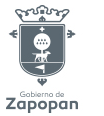 Recurso de Revisión en Materia de Datos PersonalesLey de Protección de Datos Personales en Posesión de Sujetos Obligados del Estado de Jalisco y sus MunicipiosEsta sección será llenada por la Unidad de TransparenciaEsta sección será llenada por la Unidad de TransparenciaEsta sección será llenada por la Unidad de TransparenciaEsta sección será llenada por la Unidad de TransparenciaEsta sección será llenada por la Unidad de TransparenciaEsta sección será llenada por la Unidad de TransparenciaEsta sección será llenada por la Unidad de TransparenciaEsta sección será llenada por la Unidad de TransparenciaEsta sección será llenada por la Unidad de TransparenciaEsta sección será llenada por la Unidad de TransparenciaEsta sección será llenada por la Unidad de TransparenciaEsta sección será llenada por la Unidad de TransparenciaEsta sección será llenada por la Unidad de TransparenciaEsta sección será llenada por la Unidad de TransparenciaEsta sección será llenada por la Unidad de TransparenciaEsta sección será llenada por la Unidad de TransparenciaEsta sección será llenada por la Unidad de TransparenciaEsta sección será llenada por la Unidad de TransparenciaEsta sección será llenada por la Unidad de TransparenciaFecha y hora de presentación:Fecha y hora de presentación:Fecha y hora de presentación:Fecha y hora de presentación:Fecha y hora de presentación:Fecha y hora de presentación:Fecha y hora de presentación:Fecha y hora de presentación:_______ /_______ /__________ /__________ /__________ /__________ /__________ /________ ;________ ;____:___ hrs.díadíamesmesmesmesmesañoañoDatos de la solicitud de ejercicio de derechos ARCO a la que refiere el recurso de revisión:Datos de la solicitud de ejercicio de derechos ARCO a la que refiere el recurso de revisión:Datos de la solicitud de ejercicio de derechos ARCO a la que refiere el recurso de revisión:Datos de la solicitud de ejercicio de derechos ARCO a la que refiere el recurso de revisión:Datos de la solicitud de ejercicio de derechos ARCO a la que refiere el recurso de revisión:Datos de la solicitud de ejercicio de derechos ARCO a la que refiere el recurso de revisión:Datos de la solicitud de ejercicio de derechos ARCO a la que refiere el recurso de revisión:Datos de la solicitud de ejercicio de derechos ARCO a la que refiere el recurso de revisión:Datos de la solicitud de ejercicio de derechos ARCO a la que refiere el recurso de revisión:Datos de la solicitud de ejercicio de derechos ARCO a la que refiere el recurso de revisión:Datos de la solicitud de ejercicio de derechos ARCO a la que refiere el recurso de revisión:Datos de la solicitud de ejercicio de derechos ARCO a la que refiere el recurso de revisión:Datos de la solicitud de ejercicio de derechos ARCO a la que refiere el recurso de revisión:Datos de la solicitud de ejercicio de derechos ARCO a la que refiere el recurso de revisión:Datos de la solicitud de ejercicio de derechos ARCO a la que refiere el recurso de revisión:Datos de la solicitud de ejercicio de derechos ARCO a la que refiere el recurso de revisión:Datos de la solicitud de ejercicio de derechos ARCO a la que refiere el recurso de revisión:Datos de la solicitud de ejercicio de derechos ARCO a la que refiere el recurso de revisión:Datos de la solicitud de ejercicio de derechos ARCO a la que refiere el recurso de revisión:Responsable (autoridad o institución) ante el cual se presentó la solicitud:* __________________________________________________________________________________________________________En caso de existir, folio de la solicitud: ____________________________________________________  Fecha en que fue notificada la respuesta a la solicitud, o en caso de falta de respuesta, fecha de presentación de la solicitud de ejercicio de derechos ARCO:* ______________________________________________Responsable (autoridad o institución) ante el cual se presentó la solicitud:* __________________________________________________________________________________________________________En caso de existir, folio de la solicitud: ____________________________________________________  Fecha en que fue notificada la respuesta a la solicitud, o en caso de falta de respuesta, fecha de presentación de la solicitud de ejercicio de derechos ARCO:* ______________________________________________Responsable (autoridad o institución) ante el cual se presentó la solicitud:* __________________________________________________________________________________________________________En caso de existir, folio de la solicitud: ____________________________________________________  Fecha en que fue notificada la respuesta a la solicitud, o en caso de falta de respuesta, fecha de presentación de la solicitud de ejercicio de derechos ARCO:* ______________________________________________Responsable (autoridad o institución) ante el cual se presentó la solicitud:* __________________________________________________________________________________________________________En caso de existir, folio de la solicitud: ____________________________________________________  Fecha en que fue notificada la respuesta a la solicitud, o en caso de falta de respuesta, fecha de presentación de la solicitud de ejercicio de derechos ARCO:* ______________________________________________Responsable (autoridad o institución) ante el cual se presentó la solicitud:* __________________________________________________________________________________________________________En caso de existir, folio de la solicitud: ____________________________________________________  Fecha en que fue notificada la respuesta a la solicitud, o en caso de falta de respuesta, fecha de presentación de la solicitud de ejercicio de derechos ARCO:* ______________________________________________Responsable (autoridad o institución) ante el cual se presentó la solicitud:* __________________________________________________________________________________________________________En caso de existir, folio de la solicitud: ____________________________________________________  Fecha en que fue notificada la respuesta a la solicitud, o en caso de falta de respuesta, fecha de presentación de la solicitud de ejercicio de derechos ARCO:* ______________________________________________Responsable (autoridad o institución) ante el cual se presentó la solicitud:* __________________________________________________________________________________________________________En caso de existir, folio de la solicitud: ____________________________________________________  Fecha en que fue notificada la respuesta a la solicitud, o en caso de falta de respuesta, fecha de presentación de la solicitud de ejercicio de derechos ARCO:* ______________________________________________Responsable (autoridad o institución) ante el cual se presentó la solicitud:* __________________________________________________________________________________________________________En caso de existir, folio de la solicitud: ____________________________________________________  Fecha en que fue notificada la respuesta a la solicitud, o en caso de falta de respuesta, fecha de presentación de la solicitud de ejercicio de derechos ARCO:* ______________________________________________Responsable (autoridad o institución) ante el cual se presentó la solicitud:* __________________________________________________________________________________________________________En caso de existir, folio de la solicitud: ____________________________________________________  Fecha en que fue notificada la respuesta a la solicitud, o en caso de falta de respuesta, fecha de presentación de la solicitud de ejercicio de derechos ARCO:* ______________________________________________Responsable (autoridad o institución) ante el cual se presentó la solicitud:* __________________________________________________________________________________________________________En caso de existir, folio de la solicitud: ____________________________________________________  Fecha en que fue notificada la respuesta a la solicitud, o en caso de falta de respuesta, fecha de presentación de la solicitud de ejercicio de derechos ARCO:* ______________________________________________Responsable (autoridad o institución) ante el cual se presentó la solicitud:* __________________________________________________________________________________________________________En caso de existir, folio de la solicitud: ____________________________________________________  Fecha en que fue notificada la respuesta a la solicitud, o en caso de falta de respuesta, fecha de presentación de la solicitud de ejercicio de derechos ARCO:* ______________________________________________Responsable (autoridad o institución) ante el cual se presentó la solicitud:* __________________________________________________________________________________________________________En caso de existir, folio de la solicitud: ____________________________________________________  Fecha en que fue notificada la respuesta a la solicitud, o en caso de falta de respuesta, fecha de presentación de la solicitud de ejercicio de derechos ARCO:* ______________________________________________Responsable (autoridad o institución) ante el cual se presentó la solicitud:* __________________________________________________________________________________________________________En caso de existir, folio de la solicitud: ____________________________________________________  Fecha en que fue notificada la respuesta a la solicitud, o en caso de falta de respuesta, fecha de presentación de la solicitud de ejercicio de derechos ARCO:* ______________________________________________Responsable (autoridad o institución) ante el cual se presentó la solicitud:* __________________________________________________________________________________________________________En caso de existir, folio de la solicitud: ____________________________________________________  Fecha en que fue notificada la respuesta a la solicitud, o en caso de falta de respuesta, fecha de presentación de la solicitud de ejercicio de derechos ARCO:* ______________________________________________Responsable (autoridad o institución) ante el cual se presentó la solicitud:* __________________________________________________________________________________________________________En caso de existir, folio de la solicitud: ____________________________________________________  Fecha en que fue notificada la respuesta a la solicitud, o en caso de falta de respuesta, fecha de presentación de la solicitud de ejercicio de derechos ARCO:* ______________________________________________Responsable (autoridad o institución) ante el cual se presentó la solicitud:* __________________________________________________________________________________________________________En caso de existir, folio de la solicitud: ____________________________________________________  Fecha en que fue notificada la respuesta a la solicitud, o en caso de falta de respuesta, fecha de presentación de la solicitud de ejercicio de derechos ARCO:* ______________________________________________Responsable (autoridad o institución) ante el cual se presentó la solicitud:* __________________________________________________________________________________________________________En caso de existir, folio de la solicitud: ____________________________________________________  Fecha en que fue notificada la respuesta a la solicitud, o en caso de falta de respuesta, fecha de presentación de la solicitud de ejercicio de derechos ARCO:* ______________________________________________Responsable (autoridad o institución) ante el cual se presentó la solicitud:* __________________________________________________________________________________________________________En caso de existir, folio de la solicitud: ____________________________________________________  Fecha en que fue notificada la respuesta a la solicitud, o en caso de falta de respuesta, fecha de presentación de la solicitud de ejercicio de derechos ARCO:* ______________________________________________Responsable (autoridad o institución) ante el cual se presentó la solicitud:* __________________________________________________________________________________________________________En caso de existir, folio de la solicitud: ____________________________________________________  Fecha en que fue notificada la respuesta a la solicitud, o en caso de falta de respuesta, fecha de presentación de la solicitud de ejercicio de derechos ARCO:* ______________________________________________Derecho(s) ARCO al que refirió la solicitud: Derecho(s) ARCO al que refirió la solicitud: Derecho(s) ARCO al que refirió la solicitud: Derecho(s) ARCO al que refirió la solicitud: Derecho(s) ARCO al que refirió la solicitud: Derecho(s) ARCO al que refirió la solicitud: Derecho(s) ARCO al que refirió la solicitud: Derecho(s) ARCO al que refirió la solicitud: Derecho(s) ARCO al que refirió la solicitud: Derecho(s) ARCO al que refirió la solicitud: Derecho(s) ARCO al que refirió la solicitud: Derecho(s) ARCO al que refirió la solicitud: Derecho(s) ARCO al que refirió la solicitud: Derecho(s) ARCO al que refirió la solicitud: Derecho(s) ARCO al que refirió la solicitud: Derecho(s) ARCO al que refirió la solicitud: Derecho(s) ARCO al que refirió la solicitud: Derecho(s) ARCO al que refirió la solicitud: Derecho(s) ARCO al que refirió la solicitud: □ Acceso□ Acceso□ Acceso□ Rectificación□ Rectificación□ Rectificación□ Rectificación□ Rectificación□ Rectificación□ Cancelación□ Cancelación□ Cancelación□ Cancelación□ Cancelación□ Cancelación□ Cancelación□ Oposición□ Oposición□ OposiciónNombre completo del titular (persona a la que pertenecen o refieren los datos personales)*Nombre completo del titular (persona a la que pertenecen o refieren los datos personales)*Nombre completo del titular (persona a la que pertenecen o refieren los datos personales)*Nombre completo del titular (persona a la que pertenecen o refieren los datos personales)*Nombre completo del titular (persona a la que pertenecen o refieren los datos personales)*Nombre completo del titular (persona a la que pertenecen o refieren los datos personales)*Nombre completo del titular (persona a la que pertenecen o refieren los datos personales)*Nombre completo del titular (persona a la que pertenecen o refieren los datos personales)*Nombre completo del titular (persona a la que pertenecen o refieren los datos personales)*Nombre completo del titular (persona a la que pertenecen o refieren los datos personales)*Nombre completo del titular (persona a la que pertenecen o refieren los datos personales)*Nombre completo del titular (persona a la que pertenecen o refieren los datos personales)*Nombre completo del titular (persona a la que pertenecen o refieren los datos personales)*Nombre completo del titular (persona a la que pertenecen o refieren los datos personales)*Nombre completo del titular (persona a la que pertenecen o refieren los datos personales)*Nombre completo del titular (persona a la que pertenecen o refieren los datos personales)*Nombre completo del titular (persona a la que pertenecen o refieren los datos personales)*Nombre completo del titular (persona a la que pertenecen o refieren los datos personales)*Nombre completo del titular (persona a la que pertenecen o refieren los datos personales)*_________________________________________________________________________________________________________________________________________________________________________________________________________________________________________________________________________________________________________________________________________________________________________________________________________________________________________________________________________________________________________________________________________________________________________________________________________________________________________________________________________________________________________________________________________________________________________________________________________________________________________________________________________________________________________________________________________________________________________________________________________________________________________________________________________________________________________________________________________________________________________________________________________________________________________________________________________________________________________________________________________________________________________________________________________________________________________________________________________________________________________________________________________________________________________________________________________________________________________________________________________________________________________________________________________________________________________________________________________________________________________________________________________________________________________________________________________________________Nombre(s)Nombre(s)Nombre(s)Nombre(s)Nombre(s)Primer apellidoPrimer apellidoPrimer apellidoPrimer apellidoPrimer apellidoPrimer apellidoPrimer apellidoPrimer apellidoPrimer apellidoSegundo apellidoSegundo apellidoSegundo apellidoSegundo apellidoSegundo apellidoEn su caso, nombre completo del representante: En su caso, nombre completo del representante: En su caso, nombre completo del representante: En su caso, nombre completo del representante: En su caso, nombre completo del representante: En su caso, nombre completo del representante: En su caso, nombre completo del representante: En su caso, nombre completo del representante: En su caso, nombre completo del representante: En su caso, nombre completo del representante: En su caso, nombre completo del representante: En su caso, nombre completo del representante: En su caso, nombre completo del representante: En su caso, nombre completo del representante: En su caso, nombre completo del representante: En su caso, nombre completo del representante: En su caso, nombre completo del representante: En su caso, nombre completo del representante: En su caso, nombre completo del representante: _________________________________________________________________________________________________________________________________________________________________________________________________________________________________________________________________________________________________________________________________________________________________________________________________________________________________________________________________________________________________________________________________________________________________________________________________________________________________________________________________________________________________________________________________________________________________________________________________________________________________________________________________________________________________________________________________________________________________________________________________________________________________________________________________________________________________________________________________________________________________________________________________________________________________________________________________________________________________________________________________________________________________________________________________________________________________________________________________________________________________________________________________________________________________________________________________________________________________________________________________________________________________________________________________________________________________________________________________________________________________________________________________________________________________________________________________________________________Nombre(s)Nombre(s)Nombre(s)Nombre(s)Nombre(s)Primer apellidoPrimer apellidoPrimer apellidoPrimer apellidoPrimer apellidoPrimer apellidoPrimer apellidoPrimer apellidoPrimer apellidoSegundo apellidoSegundo apellidoSegundo apellidoSegundo apellidoSegundo apellidoLa identidad del titular y, en su caso, de su representante, deberá acreditarse mediante documento de identificación oficial. En el caso del representante, además, se deberá acreditar su personalidad. (Ver “Información general”).La identidad del titular y, en su caso, de su representante, deberá acreditarse mediante documento de identificación oficial. En el caso del representante, además, se deberá acreditar su personalidad. (Ver “Información general”).La identidad del titular y, en su caso, de su representante, deberá acreditarse mediante documento de identificación oficial. En el caso del representante, además, se deberá acreditar su personalidad. (Ver “Información general”).La identidad del titular y, en su caso, de su representante, deberá acreditarse mediante documento de identificación oficial. En el caso del representante, además, se deberá acreditar su personalidad. (Ver “Información general”).La identidad del titular y, en su caso, de su representante, deberá acreditarse mediante documento de identificación oficial. En el caso del representante, además, se deberá acreditar su personalidad. (Ver “Información general”).La identidad del titular y, en su caso, de su representante, deberá acreditarse mediante documento de identificación oficial. En el caso del representante, además, se deberá acreditar su personalidad. (Ver “Información general”).La identidad del titular y, en su caso, de su representante, deberá acreditarse mediante documento de identificación oficial. En el caso del representante, además, se deberá acreditar su personalidad. (Ver “Información general”).La identidad del titular y, en su caso, de su representante, deberá acreditarse mediante documento de identificación oficial. En el caso del representante, además, se deberá acreditar su personalidad. (Ver “Información general”).La identidad del titular y, en su caso, de su representante, deberá acreditarse mediante documento de identificación oficial. En el caso del representante, además, se deberá acreditar su personalidad. (Ver “Información general”).La identidad del titular y, en su caso, de su representante, deberá acreditarse mediante documento de identificación oficial. En el caso del representante, además, se deberá acreditar su personalidad. (Ver “Información general”).La identidad del titular y, en su caso, de su representante, deberá acreditarse mediante documento de identificación oficial. En el caso del representante, además, se deberá acreditar su personalidad. (Ver “Información general”).La identidad del titular y, en su caso, de su representante, deberá acreditarse mediante documento de identificación oficial. En el caso del representante, además, se deberá acreditar su personalidad. (Ver “Información general”).La identidad del titular y, en su caso, de su representante, deberá acreditarse mediante documento de identificación oficial. En el caso del representante, además, se deberá acreditar su personalidad. (Ver “Información general”).La identidad del titular y, en su caso, de su representante, deberá acreditarse mediante documento de identificación oficial. En el caso del representante, además, se deberá acreditar su personalidad. (Ver “Información general”).La identidad del titular y, en su caso, de su representante, deberá acreditarse mediante documento de identificación oficial. En el caso del representante, además, se deberá acreditar su personalidad. (Ver “Información general”).La identidad del titular y, en su caso, de su representante, deberá acreditarse mediante documento de identificación oficial. En el caso del representante, además, se deberá acreditar su personalidad. (Ver “Información general”).La identidad del titular y, en su caso, de su representante, deberá acreditarse mediante documento de identificación oficial. En el caso del representante, además, se deberá acreditar su personalidad. (Ver “Información general”).La identidad del titular y, en su caso, de su representante, deberá acreditarse mediante documento de identificación oficial. En el caso del representante, además, se deberá acreditar su personalidad. (Ver “Información general”).La identidad del titular y, en su caso, de su representante, deberá acreditarse mediante documento de identificación oficial. En el caso del representante, además, se deberá acreditar su personalidad. (Ver “Información general”).3. En su caso, personas autorizadas para oír y recibir notificaciones (opcional)3. En su caso, personas autorizadas para oír y recibir notificaciones (opcional)3. En su caso, personas autorizadas para oír y recibir notificaciones (opcional)3. En su caso, personas autorizadas para oír y recibir notificaciones (opcional)3. En su caso, personas autorizadas para oír y recibir notificaciones (opcional)3. En su caso, personas autorizadas para oír y recibir notificaciones (opcional)3. En su caso, personas autorizadas para oír y recibir notificaciones (opcional)3. En su caso, personas autorizadas para oír y recibir notificaciones (opcional)3. En su caso, personas autorizadas para oír y recibir notificaciones (opcional)3. En su caso, personas autorizadas para oír y recibir notificaciones (opcional)3. En su caso, personas autorizadas para oír y recibir notificaciones (opcional)3. En su caso, personas autorizadas para oír y recibir notificaciones (opcional)3. En su caso, personas autorizadas para oír y recibir notificaciones (opcional)3. En su caso, personas autorizadas para oír y recibir notificaciones (opcional)3. En su caso, personas autorizadas para oír y recibir notificaciones (opcional)3. En su caso, personas autorizadas para oír y recibir notificaciones (opcional)3. En su caso, personas autorizadas para oír y recibir notificaciones (opcional)3. En su caso, personas autorizadas para oír y recibir notificaciones (opcional)3. En su caso, personas autorizadas para oír y recibir notificaciones (opcional)______________________________________________________________________________________________________________________________________________________________________________________________________________________________________________________________________________________________________________________________________________________________________________________________________________________________________________________________________________________________________________________________________________________________________________________________________________________________________________________________________________________________________________________________________________________________________________________________________________________________________________________________________________________________________________________________________________________________________________________________________________________________________________________________________________________________________________________________________________________________________________________________________________________________________________________________________________________________________________________________________________________________________________________________________________________________________________________________________________________________________________________________________________________________________________________________________________________________________________________________________________________________________________________________________________________________________________________________________________________________________________________________________________________________________________________________________________________________________________________________________________________________________________________________________________________________Nombre(s)Nombre(s)Nombre(s)Nombre(s)Nombre(s)Primer apellidoPrimer apellidoPrimer apellidoPrimer apellidoPrimer apellidoPrimer apellidoPrimer apellidoSegundo apellidoSegundo apellidoSegundo apellidoSegundo apellidoSegundo apellidoSegundo apellidoSegundo apellido______________________________________________________________________________________________________________________________________________________________________________________________________________________________________________________________________________________________________________________________________________________________________________________________________________________________________________________________________________________________________________________________________________________________________________________________________________________________________________________________________________________________________________________________________________________________________________________________________________________________________________________________________________________________________________________________________________________________________________________________________________________________________________________________________________________________________________________________________________________________________________________________________________________________________________________________________________________________________________________________________________________________________________________________________________________________________________________________________________________________________________________________________________________________________________________________________________________________________________________________________________________________________________________________________________________________________________________________________________________________________________________________________________________________________________________________________________________________________________________________________________________________________________________________________________________________Nombre(s)Nombre(s)Nombre(s)Nombre(s)Nombre(s)Primer apellidoPrimer apellidoPrimer apellidoPrimer apellidoPrimer apellidoPrimer apellidoPrimer apellidoSegundo apellidoSegundo apellidoSegundo apellidoSegundo apellidoSegundo apellidoSegundo apellidoSegundo apellidoSi requiere mayor espacio, marque la siguiente casilla y especifique el número de hojas: □ Anexo _____ hojas.Si requiere mayor espacio, marque la siguiente casilla y especifique el número de hojas: □ Anexo _____ hojas.Si requiere mayor espacio, marque la siguiente casilla y especifique el número de hojas: □ Anexo _____ hojas.Si requiere mayor espacio, marque la siguiente casilla y especifique el número de hojas: □ Anexo _____ hojas.Si requiere mayor espacio, marque la siguiente casilla y especifique el número de hojas: □ Anexo _____ hojas.Si requiere mayor espacio, marque la siguiente casilla y especifique el número de hojas: □ Anexo _____ hojas.Si requiere mayor espacio, marque la siguiente casilla y especifique el número de hojas: □ Anexo _____ hojas.Si requiere mayor espacio, marque la siguiente casilla y especifique el número de hojas: □ Anexo _____ hojas.Si requiere mayor espacio, marque la siguiente casilla y especifique el número de hojas: □ Anexo _____ hojas.Si requiere mayor espacio, marque la siguiente casilla y especifique el número de hojas: □ Anexo _____ hojas.Si requiere mayor espacio, marque la siguiente casilla y especifique el número de hojas: □ Anexo _____ hojas.Si requiere mayor espacio, marque la siguiente casilla y especifique el número de hojas: □ Anexo _____ hojas.Si requiere mayor espacio, marque la siguiente casilla y especifique el número de hojas: □ Anexo _____ hojas.Si requiere mayor espacio, marque la siguiente casilla y especifique el número de hojas: □ Anexo _____ hojas.Si requiere mayor espacio, marque la siguiente casilla y especifique el número de hojas: □ Anexo _____ hojas.Si requiere mayor espacio, marque la siguiente casilla y especifique el número de hojas: □ Anexo _____ hojas.Si requiere mayor espacio, marque la siguiente casilla y especifique el número de hojas: □ Anexo _____ hojas.Si requiere mayor espacio, marque la siguiente casilla y especifique el número de hojas: □ Anexo _____ hojas.Si requiere mayor espacio, marque la siguiente casilla y especifique el número de hojas: □ Anexo _____ hojas.4. En su caso, indique si los datos son de una persona:4. En su caso, indique si los datos son de una persona:4. En su caso, indique si los datos son de una persona:4. En su caso, indique si los datos son de una persona:4. En su caso, indique si los datos son de una persona:4. En su caso, indique si los datos son de una persona:4. En su caso, indique si los datos son de una persona:4. En su caso, indique si los datos son de una persona:4. En su caso, indique si los datos son de una persona:4. En su caso, indique si los datos son de una persona:4. En su caso, indique si los datos son de una persona:4. En su caso, indique si los datos son de una persona:4. En su caso, indique si los datos son de una persona:4. En su caso, indique si los datos son de una persona:4. En su caso, indique si los datos son de una persona:4. En su caso, indique si los datos son de una persona:4. En su caso, indique si los datos son de una persona:4. En su caso, indique si los datos son de una persona:4. En su caso, indique si los datos son de una persona:□ Menor de edad□ Menor de edad□ Menor de edad□ Menor de edad□ En estado de interdicción o incapacidad legal□ En estado de interdicción o incapacidad legal□ En estado de interdicción o incapacidad legal□ En estado de interdicción o incapacidad legal□ En estado de interdicción o incapacidad legal□ En estado de interdicción o incapacidad legal□ En estado de interdicción o incapacidad legal□ En estado de interdicción o incapacidad legal□ En estado de interdicción o incapacidad legal□ Fallecida□ Fallecida□ Fallecida□ Fallecida□ Fallecida□ FallecidaSi seleccionó algunas de las opciones anteriores, véase “Información general”, para los requisitos aplicables a cada caso.Si seleccionó algunas de las opciones anteriores, véase “Información general”, para los requisitos aplicables a cada caso.Si seleccionó algunas de las opciones anteriores, véase “Información general”, para los requisitos aplicables a cada caso.Si seleccionó algunas de las opciones anteriores, véase “Información general”, para los requisitos aplicables a cada caso.Si seleccionó algunas de las opciones anteriores, véase “Información general”, para los requisitos aplicables a cada caso.Si seleccionó algunas de las opciones anteriores, véase “Información general”, para los requisitos aplicables a cada caso.Si seleccionó algunas de las opciones anteriores, véase “Información general”, para los requisitos aplicables a cada caso.Si seleccionó algunas de las opciones anteriores, véase “Información general”, para los requisitos aplicables a cada caso.Si seleccionó algunas de las opciones anteriores, véase “Información general”, para los requisitos aplicables a cada caso.Si seleccionó algunas de las opciones anteriores, véase “Información general”, para los requisitos aplicables a cada caso.Si seleccionó algunas de las opciones anteriores, véase “Información general”, para los requisitos aplicables a cada caso.Si seleccionó algunas de las opciones anteriores, véase “Información general”, para los requisitos aplicables a cada caso.Si seleccionó algunas de las opciones anteriores, véase “Información general”, para los requisitos aplicables a cada caso.Si seleccionó algunas de las opciones anteriores, véase “Información general”, para los requisitos aplicables a cada caso.Si seleccionó algunas de las opciones anteriores, véase “Información general”, para los requisitos aplicables a cada caso.Si seleccionó algunas de las opciones anteriores, véase “Información general”, para los requisitos aplicables a cada caso.Si seleccionó algunas de las opciones anteriores, véase “Información general”, para los requisitos aplicables a cada caso.Si seleccionó algunas de las opciones anteriores, véase “Información general”, para los requisitos aplicables a cada caso.Si seleccionó algunas de las opciones anteriores, véase “Información general”, para los requisitos aplicables a cada caso.5. Acto que se recurre y las razones o motivos de la inconformidad:*5. Acto que se recurre y las razones o motivos de la inconformidad:*5. Acto que se recurre y las razones o motivos de la inconformidad:*5. Acto que se recurre y las razones o motivos de la inconformidad:*5. Acto que se recurre y las razones o motivos de la inconformidad:*5. Acto que se recurre y las razones o motivos de la inconformidad:*5. Acto que se recurre y las razones o motivos de la inconformidad:*5. Acto que se recurre y las razones o motivos de la inconformidad:*5. Acto que se recurre y las razones o motivos de la inconformidad:*5. Acto que se recurre y las razones o motivos de la inconformidad:*5. Acto que se recurre y las razones o motivos de la inconformidad:*5. Acto que se recurre y las razones o motivos de la inconformidad:*5. Acto que se recurre y las razones o motivos de la inconformidad:*5. Acto que se recurre y las razones o motivos de la inconformidad:*5. Acto que se recurre y las razones o motivos de la inconformidad:*5. Acto que se recurre y las razones o motivos de la inconformidad:*5. Acto que se recurre y las razones o motivos de la inconformidad:*5. Acto que se recurre y las razones o motivos de la inconformidad:*5. Acto que se recurre y las razones o motivos de la inconformidad:*Si requiere mayor espacio, marque la siguiente casilla y especifique el número de hojas: □ Anexo _____ hojas.Si requiere mayor espacio, marque la siguiente casilla y especifique el número de hojas: □ Anexo _____ hojas.Si requiere mayor espacio, marque la siguiente casilla y especifique el número de hojas: □ Anexo _____ hojas.Si requiere mayor espacio, marque la siguiente casilla y especifique el número de hojas: □ Anexo _____ hojas.Si requiere mayor espacio, marque la siguiente casilla y especifique el número de hojas: □ Anexo _____ hojas.Si requiere mayor espacio, marque la siguiente casilla y especifique el número de hojas: □ Anexo _____ hojas.Si requiere mayor espacio, marque la siguiente casilla y especifique el número de hojas: □ Anexo _____ hojas.Si requiere mayor espacio, marque la siguiente casilla y especifique el número de hojas: □ Anexo _____ hojas.Si requiere mayor espacio, marque la siguiente casilla y especifique el número de hojas: □ Anexo _____ hojas.Si requiere mayor espacio, marque la siguiente casilla y especifique el número de hojas: □ Anexo _____ hojas.Si requiere mayor espacio, marque la siguiente casilla y especifique el número de hojas: □ Anexo _____ hojas.Si requiere mayor espacio, marque la siguiente casilla y especifique el número de hojas: □ Anexo _____ hojas.Si requiere mayor espacio, marque la siguiente casilla y especifique el número de hojas: □ Anexo _____ hojas.Si requiere mayor espacio, marque la siguiente casilla y especifique el número de hojas: □ Anexo _____ hojas.Si requiere mayor espacio, marque la siguiente casilla y especifique el número de hojas: □ Anexo _____ hojas.Si requiere mayor espacio, marque la siguiente casilla y especifique el número de hojas: □ Anexo _____ hojas.Si requiere mayor espacio, marque la siguiente casilla y especifique el número de hojas: □ Anexo _____ hojas.Si requiere mayor espacio, marque la siguiente casilla y especifique el número de hojas: □ Anexo _____ hojas.Si requiere mayor espacio, marque la siguiente casilla y especifique el número de hojas: □ Anexo _____ hojas.6. Puntos petitorios (lo que solicita a través de este recurso de revisión):*6. Puntos petitorios (lo que solicita a través de este recurso de revisión):*6. Puntos petitorios (lo que solicita a través de este recurso de revisión):*6. Puntos petitorios (lo que solicita a través de este recurso de revisión):*6. Puntos petitorios (lo que solicita a través de este recurso de revisión):*6. Puntos petitorios (lo que solicita a través de este recurso de revisión):*6. Puntos petitorios (lo que solicita a través de este recurso de revisión):*6. Puntos petitorios (lo que solicita a través de este recurso de revisión):*6. Puntos petitorios (lo que solicita a través de este recurso de revisión):*6. Puntos petitorios (lo que solicita a través de este recurso de revisión):*6. Puntos petitorios (lo que solicita a través de este recurso de revisión):*6. Puntos petitorios (lo que solicita a través de este recurso de revisión):*6. Puntos petitorios (lo que solicita a través de este recurso de revisión):*6. Puntos petitorios (lo que solicita a través de este recurso de revisión):*6. Puntos petitorios (lo que solicita a través de este recurso de revisión):*6. Puntos petitorios (lo que solicita a través de este recurso de revisión):*6. Puntos petitorios (lo que solicita a través de este recurso de revisión):*6. Puntos petitorios (lo que solicita a través de este recurso de revisión):*6. Puntos petitorios (lo que solicita a través de este recurso de revisión):*Si requiere mayor espacio, marque la siguiente casilla y especifique el número de hojas: □ Anexo _____ hojas.Si requiere mayor espacio, marque la siguiente casilla y especifique el número de hojas: □ Anexo _____ hojas.Si requiere mayor espacio, marque la siguiente casilla y especifique el número de hojas: □ Anexo _____ hojas.Si requiere mayor espacio, marque la siguiente casilla y especifique el número de hojas: □ Anexo _____ hojas.Si requiere mayor espacio, marque la siguiente casilla y especifique el número de hojas: □ Anexo _____ hojas.Si requiere mayor espacio, marque la siguiente casilla y especifique el número de hojas: □ Anexo _____ hojas.Si requiere mayor espacio, marque la siguiente casilla y especifique el número de hojas: □ Anexo _____ hojas.Si requiere mayor espacio, marque la siguiente casilla y especifique el número de hojas: □ Anexo _____ hojas.Si requiere mayor espacio, marque la siguiente casilla y especifique el número de hojas: □ Anexo _____ hojas.Si requiere mayor espacio, marque la siguiente casilla y especifique el número de hojas: □ Anexo _____ hojas.Si requiere mayor espacio, marque la siguiente casilla y especifique el número de hojas: □ Anexo _____ hojas.Si requiere mayor espacio, marque la siguiente casilla y especifique el número de hojas: □ Anexo _____ hojas.Si requiere mayor espacio, marque la siguiente casilla y especifique el número de hojas: □ Anexo _____ hojas.Si requiere mayor espacio, marque la siguiente casilla y especifique el número de hojas: □ Anexo _____ hojas.Si requiere mayor espacio, marque la siguiente casilla y especifique el número de hojas: □ Anexo _____ hojas.Si requiere mayor espacio, marque la siguiente casilla y especifique el número de hojas: □ Anexo _____ hojas.Si requiere mayor espacio, marque la siguiente casilla y especifique el número de hojas: □ Anexo _____ hojas.Si requiere mayor espacio, marque la siguiente casilla y especifique el número de hojas: □ Anexo _____ hojas.Si requiere mayor espacio, marque la siguiente casilla y especifique el número de hojas: □ Anexo _____ hojas.7. Indique lugar o medio para recibir notificaciones:*7. Indique lugar o medio para recibir notificaciones:*7. Indique lugar o medio para recibir notificaciones:*7. Indique lugar o medio para recibir notificaciones:*7. Indique lugar o medio para recibir notificaciones:*7. Indique lugar o medio para recibir notificaciones:*7. Indique lugar o medio para recibir notificaciones:*7. Indique lugar o medio para recibir notificaciones:*7. Indique lugar o medio para recibir notificaciones:*7. Indique lugar o medio para recibir notificaciones:*7. Indique lugar o medio para recibir notificaciones:*7. Indique lugar o medio para recibir notificaciones:*7. Indique lugar o medio para recibir notificaciones:*7. Indique lugar o medio para recibir notificaciones:*7. Indique lugar o medio para recibir notificaciones:*7. Indique lugar o medio para recibir notificaciones:*7. Indique lugar o medio para recibir notificaciones:*7. Indique lugar o medio para recibir notificaciones:*7. Indique lugar o medio para recibir notificaciones:*□ Correo electrónico: _________________________________________________________________________ □ Sistema Electrónico habilitado para ello□ Personalmente en el domicilio del ITEI (Av. Ignacio L. Vallarta #1312, Col. Americana, C.P. 44160 Guadalajara, Jalisco)En caso de que no se indique algún medio para recibir notificaciones, éstas se realizarán por estrados del ITEI.□ Correo electrónico: _________________________________________________________________________ □ Sistema Electrónico habilitado para ello□ Personalmente en el domicilio del ITEI (Av. Ignacio L. Vallarta #1312, Col. Americana, C.P. 44160 Guadalajara, Jalisco)En caso de que no se indique algún medio para recibir notificaciones, éstas se realizarán por estrados del ITEI.□ Correo electrónico: _________________________________________________________________________ □ Sistema Electrónico habilitado para ello□ Personalmente en el domicilio del ITEI (Av. Ignacio L. Vallarta #1312, Col. Americana, C.P. 44160 Guadalajara, Jalisco)En caso de que no se indique algún medio para recibir notificaciones, éstas se realizarán por estrados del ITEI.□ Correo electrónico: _________________________________________________________________________ □ Sistema Electrónico habilitado para ello□ Personalmente en el domicilio del ITEI (Av. Ignacio L. Vallarta #1312, Col. Americana, C.P. 44160 Guadalajara, Jalisco)En caso de que no se indique algún medio para recibir notificaciones, éstas se realizarán por estrados del ITEI.□ Correo electrónico: _________________________________________________________________________ □ Sistema Electrónico habilitado para ello□ Personalmente en el domicilio del ITEI (Av. Ignacio L. Vallarta #1312, Col. Americana, C.P. 44160 Guadalajara, Jalisco)En caso de que no se indique algún medio para recibir notificaciones, éstas se realizarán por estrados del ITEI.□ Correo electrónico: _________________________________________________________________________ □ Sistema Electrónico habilitado para ello□ Personalmente en el domicilio del ITEI (Av. Ignacio L. Vallarta #1312, Col. Americana, C.P. 44160 Guadalajara, Jalisco)En caso de que no se indique algún medio para recibir notificaciones, éstas se realizarán por estrados del ITEI.□ Correo electrónico: _________________________________________________________________________ □ Sistema Electrónico habilitado para ello□ Personalmente en el domicilio del ITEI (Av. Ignacio L. Vallarta #1312, Col. Americana, C.P. 44160 Guadalajara, Jalisco)En caso de que no se indique algún medio para recibir notificaciones, éstas se realizarán por estrados del ITEI.□ Correo electrónico: _________________________________________________________________________ □ Sistema Electrónico habilitado para ello□ Personalmente en el domicilio del ITEI (Av. Ignacio L. Vallarta #1312, Col. Americana, C.P. 44160 Guadalajara, Jalisco)En caso de que no se indique algún medio para recibir notificaciones, éstas se realizarán por estrados del ITEI.□ Correo electrónico: _________________________________________________________________________ □ Sistema Electrónico habilitado para ello□ Personalmente en el domicilio del ITEI (Av. Ignacio L. Vallarta #1312, Col. Americana, C.P. 44160 Guadalajara, Jalisco)En caso de que no se indique algún medio para recibir notificaciones, éstas se realizarán por estrados del ITEI.□ Correo electrónico: _________________________________________________________________________ □ Sistema Electrónico habilitado para ello□ Personalmente en el domicilio del ITEI (Av. Ignacio L. Vallarta #1312, Col. Americana, C.P. 44160 Guadalajara, Jalisco)En caso de que no se indique algún medio para recibir notificaciones, éstas se realizarán por estrados del ITEI.□ Correo electrónico: _________________________________________________________________________ □ Sistema Electrónico habilitado para ello□ Personalmente en el domicilio del ITEI (Av. Ignacio L. Vallarta #1312, Col. Americana, C.P. 44160 Guadalajara, Jalisco)En caso de que no se indique algún medio para recibir notificaciones, éstas se realizarán por estrados del ITEI.□ Correo electrónico: _________________________________________________________________________ □ Sistema Electrónico habilitado para ello□ Personalmente en el domicilio del ITEI (Av. Ignacio L. Vallarta #1312, Col. Americana, C.P. 44160 Guadalajara, Jalisco)En caso de que no se indique algún medio para recibir notificaciones, éstas se realizarán por estrados del ITEI.□ Correo electrónico: _________________________________________________________________________ □ Sistema Electrónico habilitado para ello□ Personalmente en el domicilio del ITEI (Av. Ignacio L. Vallarta #1312, Col. Americana, C.P. 44160 Guadalajara, Jalisco)En caso de que no se indique algún medio para recibir notificaciones, éstas se realizarán por estrados del ITEI.□ Correo electrónico: _________________________________________________________________________ □ Sistema Electrónico habilitado para ello□ Personalmente en el domicilio del ITEI (Av. Ignacio L. Vallarta #1312, Col. Americana, C.P. 44160 Guadalajara, Jalisco)En caso de que no se indique algún medio para recibir notificaciones, éstas se realizarán por estrados del ITEI.□ Correo electrónico: _________________________________________________________________________ □ Sistema Electrónico habilitado para ello□ Personalmente en el domicilio del ITEI (Av. Ignacio L. Vallarta #1312, Col. Americana, C.P. 44160 Guadalajara, Jalisco)En caso de que no se indique algún medio para recibir notificaciones, éstas se realizarán por estrados del ITEI.□ Correo electrónico: _________________________________________________________________________ □ Sistema Electrónico habilitado para ello□ Personalmente en el domicilio del ITEI (Av. Ignacio L. Vallarta #1312, Col. Americana, C.P. 44160 Guadalajara, Jalisco)En caso de que no se indique algún medio para recibir notificaciones, éstas se realizarán por estrados del ITEI.□ Correo electrónico: _________________________________________________________________________ □ Sistema Electrónico habilitado para ello□ Personalmente en el domicilio del ITEI (Av. Ignacio L. Vallarta #1312, Col. Americana, C.P. 44160 Guadalajara, Jalisco)En caso de que no se indique algún medio para recibir notificaciones, éstas se realizarán por estrados del ITEI.□ Correo electrónico: _________________________________________________________________________ □ Sistema Electrónico habilitado para ello□ Personalmente en el domicilio del ITEI (Av. Ignacio L. Vallarta #1312, Col. Americana, C.P. 44160 Guadalajara, Jalisco)En caso de que no se indique algún medio para recibir notificaciones, éstas se realizarán por estrados del ITEI.□ Correo electrónico: _________________________________________________________________________ □ Sistema Electrónico habilitado para ello□ Personalmente en el domicilio del ITEI (Av. Ignacio L. Vallarta #1312, Col. Americana, C.P. 44160 Guadalajara, Jalisco)En caso de que no se indique algún medio para recibir notificaciones, éstas se realizarán por estrados del ITEI.8. Datos adicionales de contacto (opcional):8. Datos adicionales de contacto (opcional):8. Datos adicionales de contacto (opcional):8. Datos adicionales de contacto (opcional):8. Datos adicionales de contacto (opcional):8. Datos adicionales de contacto (opcional):8. Datos adicionales de contacto (opcional):8. Datos adicionales de contacto (opcional):8. Datos adicionales de contacto (opcional):8. Datos adicionales de contacto (opcional):8. Datos adicionales de contacto (opcional):8. Datos adicionales de contacto (opcional):8. Datos adicionales de contacto (opcional):8. Datos adicionales de contacto (opcional):8. Datos adicionales de contacto (opcional):8. Datos adicionales de contacto (opcional):8. Datos adicionales de contacto (opcional):8. Datos adicionales de contacto (opcional):8. Datos adicionales de contacto (opcional):Teléfono fijo o celular: _______________________________________________Correo electrónico: __________________________________________________Teléfono fijo o celular: _______________________________________________Correo electrónico: __________________________________________________Teléfono fijo o celular: _______________________________________________Correo electrónico: __________________________________________________Teléfono fijo o celular: _______________________________________________Correo electrónico: __________________________________________________Teléfono fijo o celular: _______________________________________________Correo electrónico: __________________________________________________Teléfono fijo o celular: _______________________________________________Correo electrónico: __________________________________________________Teléfono fijo o celular: _______________________________________________Correo electrónico: __________________________________________________Teléfono fijo o celular: _______________________________________________Correo electrónico: __________________________________________________Teléfono fijo o celular: _______________________________________________Correo electrónico: __________________________________________________Teléfono fijo o celular: _______________________________________________Correo electrónico: __________________________________________________Teléfono fijo o celular: _______________________________________________Correo electrónico: __________________________________________________Teléfono fijo o celular: _______________________________________________Correo electrónico: __________________________________________________Teléfono fijo o celular: _______________________________________________Correo electrónico: __________________________________________________Teléfono fijo o celular: _______________________________________________Correo electrónico: __________________________________________________Teléfono fijo o celular: _______________________________________________Correo electrónico: __________________________________________________Teléfono fijo o celular: _______________________________________________Correo electrónico: __________________________________________________Teléfono fijo o celular: _______________________________________________Correo electrónico: __________________________________________________Teléfono fijo o celular: _______________________________________________Correo electrónico: __________________________________________________Teléfono fijo o celular: _______________________________________________Correo electrónico: __________________________________________________9. En su caso, datos del tercero interesado (persona distinta del titular que pudiera tener un interés jurídico o legítimo en la materia del recurso de revisión):9. En su caso, datos del tercero interesado (persona distinta del titular que pudiera tener un interés jurídico o legítimo en la materia del recurso de revisión):9. En su caso, datos del tercero interesado (persona distinta del titular que pudiera tener un interés jurídico o legítimo en la materia del recurso de revisión):9. En su caso, datos del tercero interesado (persona distinta del titular que pudiera tener un interés jurídico o legítimo en la materia del recurso de revisión):9. En su caso, datos del tercero interesado (persona distinta del titular que pudiera tener un interés jurídico o legítimo en la materia del recurso de revisión):9. En su caso, datos del tercero interesado (persona distinta del titular que pudiera tener un interés jurídico o legítimo en la materia del recurso de revisión):9. En su caso, datos del tercero interesado (persona distinta del titular que pudiera tener un interés jurídico o legítimo en la materia del recurso de revisión):9. En su caso, datos del tercero interesado (persona distinta del titular que pudiera tener un interés jurídico o legítimo en la materia del recurso de revisión):9. En su caso, datos del tercero interesado (persona distinta del titular que pudiera tener un interés jurídico o legítimo en la materia del recurso de revisión):9. En su caso, datos del tercero interesado (persona distinta del titular que pudiera tener un interés jurídico o legítimo en la materia del recurso de revisión):9. En su caso, datos del tercero interesado (persona distinta del titular que pudiera tener un interés jurídico o legítimo en la materia del recurso de revisión):9. En su caso, datos del tercero interesado (persona distinta del titular que pudiera tener un interés jurídico o legítimo en la materia del recurso de revisión):9. En su caso, datos del tercero interesado (persona distinta del titular que pudiera tener un interés jurídico o legítimo en la materia del recurso de revisión):9. En su caso, datos del tercero interesado (persona distinta del titular que pudiera tener un interés jurídico o legítimo en la materia del recurso de revisión):9. En su caso, datos del tercero interesado (persona distinta del titular que pudiera tener un interés jurídico o legítimo en la materia del recurso de revisión):9. En su caso, datos del tercero interesado (persona distinta del titular que pudiera tener un interés jurídico o legítimo en la materia del recurso de revisión):9. En su caso, datos del tercero interesado (persona distinta del titular que pudiera tener un interés jurídico o legítimo en la materia del recurso de revisión):9. En su caso, datos del tercero interesado (persona distinta del titular que pudiera tener un interés jurídico o legítimo en la materia del recurso de revisión):9. En su caso, datos del tercero interesado (persona distinta del titular que pudiera tener un interés jurídico o legítimo en la materia del recurso de revisión):Nombre o denominación social: __________________________________________________________________________________________________________Domicilio:Nombre o denominación social: __________________________________________________________________________________________________________Domicilio:Nombre o denominación social: __________________________________________________________________________________________________________Domicilio:Nombre o denominación social: __________________________________________________________________________________________________________Domicilio:Nombre o denominación social: __________________________________________________________________________________________________________Domicilio:Nombre o denominación social: __________________________________________________________________________________________________________Domicilio:Nombre o denominación social: __________________________________________________________________________________________________________Domicilio:Nombre o denominación social: __________________________________________________________________________________________________________Domicilio:Nombre o denominación social: __________________________________________________________________________________________________________Domicilio:Nombre o denominación social: __________________________________________________________________________________________________________Domicilio:Nombre o denominación social: __________________________________________________________________________________________________________Domicilio:Nombre o denominación social: __________________________________________________________________________________________________________Domicilio:Nombre o denominación social: __________________________________________________________________________________________________________Domicilio:Nombre o denominación social: __________________________________________________________________________________________________________Domicilio:Nombre o denominación social: __________________________________________________________________________________________________________Domicilio:Nombre o denominación social: __________________________________________________________________________________________________________Domicilio:Nombre o denominación social: __________________________________________________________________________________________________________Domicilio:Nombre o denominación social: __________________________________________________________________________________________________________Domicilio:Nombre o denominación social: __________________________________________________________________________________________________________Domicilio:10. Documentos que acompañan el recurso de revisión: 10. Documentos que acompañan el recurso de revisión: 10. Documentos que acompañan el recurso de revisión: 10. Documentos que acompañan el recurso de revisión: 10. Documentos que acompañan el recurso de revisión: 10. Documentos que acompañan el recurso de revisión: 10. Documentos que acompañan el recurso de revisión: 10. Documentos que acompañan el recurso de revisión: 10. Documentos que acompañan el recurso de revisión: 10. Documentos que acompañan el recurso de revisión: 10. Documentos que acompañan el recurso de revisión: 10. Documentos que acompañan el recurso de revisión: 10. Documentos que acompañan el recurso de revisión: 10. Documentos que acompañan el recurso de revisión: 10. Documentos que acompañan el recurso de revisión: 10. Documentos que acompañan el recurso de revisión: 10. Documentos que acompañan el recurso de revisión: 10. Documentos que acompañan el recurso de revisión: 10. Documentos que acompañan el recurso de revisión: □ Copia de la respuesta que se impugna, en caso de que se haya emitido*□ Copia de la notificación de la respuesta, en caso de que se haya emitido*□ Documentos probatorios, indique el número de hojas: Anexo _____ hojas. □ Otros (especificar cuáles y número de hojas): ________________________________________________________________________________________________________________________________________________________________________________________________□ Copia de la respuesta que se impugna, en caso de que se haya emitido*□ Copia de la notificación de la respuesta, en caso de que se haya emitido*□ Documentos probatorios, indique el número de hojas: Anexo _____ hojas. □ Otros (especificar cuáles y número de hojas): ________________________________________________________________________________________________________________________________________________________________________________________________□ Copia de la respuesta que se impugna, en caso de que se haya emitido*□ Copia de la notificación de la respuesta, en caso de que se haya emitido*□ Documentos probatorios, indique el número de hojas: Anexo _____ hojas. □ Otros (especificar cuáles y número de hojas): ________________________________________________________________________________________________________________________________________________________________________________________________□ Copia de la respuesta que se impugna, en caso de que se haya emitido*□ Copia de la notificación de la respuesta, en caso de que se haya emitido*□ Documentos probatorios, indique el número de hojas: Anexo _____ hojas. □ Otros (especificar cuáles y número de hojas): ________________________________________________________________________________________________________________________________________________________________________________________________□ Copia de la respuesta que se impugna, en caso de que se haya emitido*□ Copia de la notificación de la respuesta, en caso de que se haya emitido*□ Documentos probatorios, indique el número de hojas: Anexo _____ hojas. □ Otros (especificar cuáles y número de hojas): ________________________________________________________________________________________________________________________________________________________________________________________________□ Copia de la respuesta que se impugna, en caso de que se haya emitido*□ Copia de la notificación de la respuesta, en caso de que se haya emitido*□ Documentos probatorios, indique el número de hojas: Anexo _____ hojas. □ Otros (especificar cuáles y número de hojas): ________________________________________________________________________________________________________________________________________________________________________________________________□ Copia de la respuesta que se impugna, en caso de que se haya emitido*□ Copia de la notificación de la respuesta, en caso de que se haya emitido*□ Documentos probatorios, indique el número de hojas: Anexo _____ hojas. □ Otros (especificar cuáles y número de hojas): ________________________________________________________________________________________________________________________________________________________________________________________________□ Copia de la respuesta que se impugna, en caso de que se haya emitido*□ Copia de la notificación de la respuesta, en caso de que se haya emitido*□ Documentos probatorios, indique el número de hojas: Anexo _____ hojas. □ Otros (especificar cuáles y número de hojas): ________________________________________________________________________________________________________________________________________________________________________________________________□ Copia de la respuesta que se impugna, en caso de que se haya emitido*□ Copia de la notificación de la respuesta, en caso de que se haya emitido*□ Documentos probatorios, indique el número de hojas: Anexo _____ hojas. □ Otros (especificar cuáles y número de hojas): ________________________________________________________________________________________________________________________________________________________________________________________________□ Copia de la respuesta que se impugna, en caso de que se haya emitido*□ Copia de la notificación de la respuesta, en caso de que se haya emitido*□ Documentos probatorios, indique el número de hojas: Anexo _____ hojas. □ Otros (especificar cuáles y número de hojas): ________________________________________________________________________________________________________________________________________________________________________________________________□ Copia de la respuesta que se impugna, en caso de que se haya emitido*□ Copia de la notificación de la respuesta, en caso de que se haya emitido*□ Documentos probatorios, indique el número de hojas: Anexo _____ hojas. □ Otros (especificar cuáles y número de hojas): ________________________________________________________________________________________________________________________________________________________________________________________________□ Copia de la respuesta que se impugna, en caso de que se haya emitido*□ Copia de la notificación de la respuesta, en caso de que se haya emitido*□ Documentos probatorios, indique el número de hojas: Anexo _____ hojas. □ Otros (especificar cuáles y número de hojas): ________________________________________________________________________________________________________________________________________________________________________________________________□ Copia de la respuesta que se impugna, en caso de que se haya emitido*□ Copia de la notificación de la respuesta, en caso de que se haya emitido*□ Documentos probatorios, indique el número de hojas: Anexo _____ hojas. □ Otros (especificar cuáles y número de hojas): ________________________________________________________________________________________________________________________________________________________________________________________________□ Copia de la respuesta que se impugna, en caso de que se haya emitido*□ Copia de la notificación de la respuesta, en caso de que se haya emitido*□ Documentos probatorios, indique el número de hojas: Anexo _____ hojas. □ Otros (especificar cuáles y número de hojas): ________________________________________________________________________________________________________________________________________________________________________________________________□ Copia de la respuesta que se impugna, en caso de que se haya emitido*□ Copia de la notificación de la respuesta, en caso de que se haya emitido*□ Documentos probatorios, indique el número de hojas: Anexo _____ hojas. □ Otros (especificar cuáles y número de hojas): ________________________________________________________________________________________________________________________________________________________________________________________________□ Copia de la respuesta que se impugna, en caso de que se haya emitido*□ Copia de la notificación de la respuesta, en caso de que se haya emitido*□ Documentos probatorios, indique el número de hojas: Anexo _____ hojas. □ Otros (especificar cuáles y número de hojas): ________________________________________________________________________________________________________________________________________________________________________________________________□ Copia de la respuesta que se impugna, en caso de que se haya emitido*□ Copia de la notificación de la respuesta, en caso de que se haya emitido*□ Documentos probatorios, indique el número de hojas: Anexo _____ hojas. □ Otros (especificar cuáles y número de hojas): ________________________________________________________________________________________________________________________________________________________________________________________________□ Copia de la respuesta que se impugna, en caso de que se haya emitido*□ Copia de la notificación de la respuesta, en caso de que se haya emitido*□ Documentos probatorios, indique el número de hojas: Anexo _____ hojas. □ Otros (especificar cuáles y número de hojas): ________________________________________________________________________________________________________________________________________________________________________________________________□ Copia de la respuesta que se impugna, en caso de que se haya emitido*□ Copia de la notificación de la respuesta, en caso de que se haya emitido*□ Documentos probatorios, indique el número de hojas: Anexo _____ hojas. □ Otros (especificar cuáles y número de hojas): ________________________________________________________________________________________________________________________________________________________________________________________________11. Medidas de accesibilidad (opcional)11. Medidas de accesibilidad (opcional)11. Medidas de accesibilidad (opcional)11. Medidas de accesibilidad (opcional)11. Medidas de accesibilidad (opcional)11. Medidas de accesibilidad (opcional)11. Medidas de accesibilidad (opcional)11. Medidas de accesibilidad (opcional)11. Medidas de accesibilidad (opcional)11. Medidas de accesibilidad (opcional)11. Medidas de accesibilidad (opcional)11. Medidas de accesibilidad (opcional)11. Medidas de accesibilidad (opcional)11. Medidas de accesibilidad (opcional)11. Medidas de accesibilidad (opcional)11. Medidas de accesibilidad (opcional)11. Medidas de accesibilidad (opcional)11. Medidas de accesibilidad (opcional)11. Medidas de accesibilidad (opcional)Lengua indígena (para facilitar la traducción, indique el nombre de la lengua y/o el lugar donde habla dicha lengua el solicitante): __________________________________________________________________________________________________________Formato accesible y/o preferencia de accesibilidad: □ Lugar de estacionamiento para persona con discapacidad□ Asistencia de intérpretes oficiales de la lengua que señala□ Brindar las facilidades para el acceso de perros guías o animales de apoyo□ Apoyo de lectura de documentos□ Otras (indique cuáles): __________________________________________________________________________Lengua indígena (para facilitar la traducción, indique el nombre de la lengua y/o el lugar donde habla dicha lengua el solicitante): __________________________________________________________________________________________________________Formato accesible y/o preferencia de accesibilidad: □ Lugar de estacionamiento para persona con discapacidad□ Asistencia de intérpretes oficiales de la lengua que señala□ Brindar las facilidades para el acceso de perros guías o animales de apoyo□ Apoyo de lectura de documentos□ Otras (indique cuáles): __________________________________________________________________________Lengua indígena (para facilitar la traducción, indique el nombre de la lengua y/o el lugar donde habla dicha lengua el solicitante): __________________________________________________________________________________________________________Formato accesible y/o preferencia de accesibilidad: □ Lugar de estacionamiento para persona con discapacidad□ Asistencia de intérpretes oficiales de la lengua que señala□ Brindar las facilidades para el acceso de perros guías o animales de apoyo□ Apoyo de lectura de documentos□ Otras (indique cuáles): __________________________________________________________________________Lengua indígena (para facilitar la traducción, indique el nombre de la lengua y/o el lugar donde habla dicha lengua el solicitante): __________________________________________________________________________________________________________Formato accesible y/o preferencia de accesibilidad: □ Lugar de estacionamiento para persona con discapacidad□ Asistencia de intérpretes oficiales de la lengua que señala□ Brindar las facilidades para el acceso de perros guías o animales de apoyo□ Apoyo de lectura de documentos□ Otras (indique cuáles): __________________________________________________________________________Lengua indígena (para facilitar la traducción, indique el nombre de la lengua y/o el lugar donde habla dicha lengua el solicitante): __________________________________________________________________________________________________________Formato accesible y/o preferencia de accesibilidad: □ Lugar de estacionamiento para persona con discapacidad□ Asistencia de intérpretes oficiales de la lengua que señala□ Brindar las facilidades para el acceso de perros guías o animales de apoyo□ Apoyo de lectura de documentos□ Otras (indique cuáles): __________________________________________________________________________Lengua indígena (para facilitar la traducción, indique el nombre de la lengua y/o el lugar donde habla dicha lengua el solicitante): __________________________________________________________________________________________________________Formato accesible y/o preferencia de accesibilidad: □ Lugar de estacionamiento para persona con discapacidad□ Asistencia de intérpretes oficiales de la lengua que señala□ Brindar las facilidades para el acceso de perros guías o animales de apoyo□ Apoyo de lectura de documentos□ Otras (indique cuáles): __________________________________________________________________________Lengua indígena (para facilitar la traducción, indique el nombre de la lengua y/o el lugar donde habla dicha lengua el solicitante): __________________________________________________________________________________________________________Formato accesible y/o preferencia de accesibilidad: □ Lugar de estacionamiento para persona con discapacidad□ Asistencia de intérpretes oficiales de la lengua que señala□ Brindar las facilidades para el acceso de perros guías o animales de apoyo□ Apoyo de lectura de documentos□ Otras (indique cuáles): __________________________________________________________________________Lengua indígena (para facilitar la traducción, indique el nombre de la lengua y/o el lugar donde habla dicha lengua el solicitante): __________________________________________________________________________________________________________Formato accesible y/o preferencia de accesibilidad: □ Lugar de estacionamiento para persona con discapacidad□ Asistencia de intérpretes oficiales de la lengua que señala□ Brindar las facilidades para el acceso de perros guías o animales de apoyo□ Apoyo de lectura de documentos□ Otras (indique cuáles): __________________________________________________________________________Lengua indígena (para facilitar la traducción, indique el nombre de la lengua y/o el lugar donde habla dicha lengua el solicitante): __________________________________________________________________________________________________________Formato accesible y/o preferencia de accesibilidad: □ Lugar de estacionamiento para persona con discapacidad□ Asistencia de intérpretes oficiales de la lengua que señala□ Brindar las facilidades para el acceso de perros guías o animales de apoyo□ Apoyo de lectura de documentos□ Otras (indique cuáles): __________________________________________________________________________Lengua indígena (para facilitar la traducción, indique el nombre de la lengua y/o el lugar donde habla dicha lengua el solicitante): __________________________________________________________________________________________________________Formato accesible y/o preferencia de accesibilidad: □ Lugar de estacionamiento para persona con discapacidad□ Asistencia de intérpretes oficiales de la lengua que señala□ Brindar las facilidades para el acceso de perros guías o animales de apoyo□ Apoyo de lectura de documentos□ Otras (indique cuáles): __________________________________________________________________________Lengua indígena (para facilitar la traducción, indique el nombre de la lengua y/o el lugar donde habla dicha lengua el solicitante): __________________________________________________________________________________________________________Formato accesible y/o preferencia de accesibilidad: □ Lugar de estacionamiento para persona con discapacidad□ Asistencia de intérpretes oficiales de la lengua que señala□ Brindar las facilidades para el acceso de perros guías o animales de apoyo□ Apoyo de lectura de documentos□ Otras (indique cuáles): __________________________________________________________________________Lengua indígena (para facilitar la traducción, indique el nombre de la lengua y/o el lugar donde habla dicha lengua el solicitante): __________________________________________________________________________________________________________Formato accesible y/o preferencia de accesibilidad: □ Lugar de estacionamiento para persona con discapacidad□ Asistencia de intérpretes oficiales de la lengua que señala□ Brindar las facilidades para el acceso de perros guías o animales de apoyo□ Apoyo de lectura de documentos□ Otras (indique cuáles): __________________________________________________________________________Lengua indígena (para facilitar la traducción, indique el nombre de la lengua y/o el lugar donde habla dicha lengua el solicitante): __________________________________________________________________________________________________________Formato accesible y/o preferencia de accesibilidad: □ Lugar de estacionamiento para persona con discapacidad□ Asistencia de intérpretes oficiales de la lengua que señala□ Brindar las facilidades para el acceso de perros guías o animales de apoyo□ Apoyo de lectura de documentos□ Otras (indique cuáles): __________________________________________________________________________Lengua indígena (para facilitar la traducción, indique el nombre de la lengua y/o el lugar donde habla dicha lengua el solicitante): __________________________________________________________________________________________________________Formato accesible y/o preferencia de accesibilidad: □ Lugar de estacionamiento para persona con discapacidad□ Asistencia de intérpretes oficiales de la lengua que señala□ Brindar las facilidades para el acceso de perros guías o animales de apoyo□ Apoyo de lectura de documentos□ Otras (indique cuáles): __________________________________________________________________________Lengua indígena (para facilitar la traducción, indique el nombre de la lengua y/o el lugar donde habla dicha lengua el solicitante): __________________________________________________________________________________________________________Formato accesible y/o preferencia de accesibilidad: □ Lugar de estacionamiento para persona con discapacidad□ Asistencia de intérpretes oficiales de la lengua que señala□ Brindar las facilidades para el acceso de perros guías o animales de apoyo□ Apoyo de lectura de documentos□ Otras (indique cuáles): __________________________________________________________________________Lengua indígena (para facilitar la traducción, indique el nombre de la lengua y/o el lugar donde habla dicha lengua el solicitante): __________________________________________________________________________________________________________Formato accesible y/o preferencia de accesibilidad: □ Lugar de estacionamiento para persona con discapacidad□ Asistencia de intérpretes oficiales de la lengua que señala□ Brindar las facilidades para el acceso de perros guías o animales de apoyo□ Apoyo de lectura de documentos□ Otras (indique cuáles): __________________________________________________________________________Lengua indígena (para facilitar la traducción, indique el nombre de la lengua y/o el lugar donde habla dicha lengua el solicitante): __________________________________________________________________________________________________________Formato accesible y/o preferencia de accesibilidad: □ Lugar de estacionamiento para persona con discapacidad□ Asistencia de intérpretes oficiales de la lengua que señala□ Brindar las facilidades para el acceso de perros guías o animales de apoyo□ Apoyo de lectura de documentos□ Otras (indique cuáles): __________________________________________________________________________Lengua indígena (para facilitar la traducción, indique el nombre de la lengua y/o el lugar donde habla dicha lengua el solicitante): __________________________________________________________________________________________________________Formato accesible y/o preferencia de accesibilidad: □ Lugar de estacionamiento para persona con discapacidad□ Asistencia de intérpretes oficiales de la lengua que señala□ Brindar las facilidades para el acceso de perros guías o animales de apoyo□ Apoyo de lectura de documentos□ Otras (indique cuáles): __________________________________________________________________________Lengua indígena (para facilitar la traducción, indique el nombre de la lengua y/o el lugar donde habla dicha lengua el solicitante): __________________________________________________________________________________________________________Formato accesible y/o preferencia de accesibilidad: □ Lugar de estacionamiento para persona con discapacidad□ Asistencia de intérpretes oficiales de la lengua que señala□ Brindar las facilidades para el acceso de perros guías o animales de apoyo□ Apoyo de lectura de documentos□ Otras (indique cuáles): __________________________________________________________________________12. Información para fines estadísticos (opcional)12. Información para fines estadísticos (opcional)12. Información para fines estadísticos (opcional)12. Información para fines estadísticos (opcional)12. Información para fines estadísticos (opcional)12. Información para fines estadísticos (opcional)12. Información para fines estadísticos (opcional)12. Información para fines estadísticos (opcional)12. Información para fines estadísticos (opcional)12. Información para fines estadísticos (opcional)12. Información para fines estadísticos (opcional)12. Información para fines estadísticos (opcional)12. Información para fines estadísticos (opcional)12. Información para fines estadísticos (opcional)12. Información para fines estadísticos (opcional)12. Información para fines estadísticos (opcional)12. Información para fines estadísticos (opcional)12. Información para fines estadísticos (opcional)12. Información para fines estadísticos (opcional)Sexo: □ Femenino□ Masculino□ Masculino□ Masculino□ MasculinoAño de nacimiento: _________________Año de nacimiento: _________________Año de nacimiento: _________________Año de nacimiento: _________________Año de nacimiento: _________________Año de nacimiento: _________________Año de nacimiento: _________________Año de nacimiento: _________________Año de nacimiento: _________________Año de nacimiento: _________________Año de nacimiento: _________________Año de nacimiento: _________________Año de nacimiento: _________________Forma parte de un pueblo indígena:_____________________________Forma parte de un pueblo indígena:_____________________________Forma parte de un pueblo indígena:_____________________________Forma parte de un pueblo indígena:_____________________________Forma parte de un pueblo indígena:_____________________________Forma parte de un pueblo indígena:_____________________________Forma parte de un pueblo indígena:_____________________________Forma parte de un pueblo indígena:_____________________________Forma parte de un pueblo indígena:_____________________________Forma parte de un pueblo indígena:_____________________________Forma parte de un pueblo indígena:_____________________________Nacionalidad:________________________Nacionalidad:________________________Nacionalidad:________________________Nacionalidad:________________________Nacionalidad:________________________Nacionalidad:________________________Nacionalidad:________________________Nacionalidad:________________________Ocupación (seleccione una opción):Ocupación (seleccione una opción):Ocupación (seleccione una opción):Ocupación (seleccione una opción):Ocupación (seleccione una opción):Ocupación (seleccione una opción):Ocupación (seleccione una opción):Ocupación (seleccione una opción):Ocupación (seleccione una opción):Ocupación (seleccione una opción):Ocupación (seleccione una opción):Ocupación (seleccione una opción):Ocupación (seleccione una opción):Ocupación (seleccione una opción):Ocupación (seleccione una opción):Ocupación (seleccione una opción):Ocupación (seleccione una opción):Ocupación (seleccione una opción):Ocupación (seleccione una opción):Ámbito académico: Ámbito académico: Ámbito académico: Ámbito académico: Ámbito académico: □ Profesor□ Profesor□ Profesor□ Profesor□ Profesor□ Profesor e investigador□ Profesor e investigador□ Profesor e investigador□ Profesor e investigador□ Profesor e investigador□ Profesor e investigador□ Profesor e investigador□ Profesor e investigador□ Profesor e investigador□ Trabajador administrativo□ Trabajador administrativo□ Trabajador administrativo□ Trabajador administrativo□ Trabajador administrativo□ Estudiante□ Estudiante□ Estudiante□ Estudiante□ Estudiante□ Investigador□ Investigador□ Investigador□ Investigador□ Investigador□ Investigador□ Investigador□ Investigador□ Investigador□ Técnico docente□ Técnico docente□ Técnico docente□ Técnico docente□ Técnico docente□ Otro:____________________________________________□ Otro:____________________________________________□ Otro:____________________________________________□ Otro:____________________________________________□ Otro:____________________________________________□ Otro:____________________________________________□ Otro:____________________________________________□ Otro:____________________________________________□ Otro:____________________________________________□ Otro:____________________________________________□ Otro:____________________________________________□ Otro:____________________________________________□ Otro:____________________________________________□ Otro:____________________________________________□ Otro:____________________________________________□ Otro:____________________________________________□ Otro:____________________________________________□ Otro:____________________________________________□ Otro:____________________________________________Ámbito empresarial: Ámbito empresarial: Ámbito empresarial: Ámbito empresarial: Ámbito empresarial: □ Sector primario□ Sector primario□ Sector primario□ Sector primario□ Sector primario□ Sector secundario□ Sector secundario□ Sector secundario□ Sector secundario□ Sector secundario□ Sector secundario□ Sector secundario□ Sector secundario□ Sector secundario□ Sector terciario□ Sector terciario□ Sector terciario□ Sector terciario□ Sector terciario□ Otro:_________________________________________________________□ Otro:_________________________________________________________□ Otro:_________________________________________________________□ Otro:_________________________________________________________□ Otro:_________________________________________________________□ Otro:_________________________________________________________□ Otro:_________________________________________________________□ Otro:_________________________________________________________□ Otro:_________________________________________________________□ Otro:_________________________________________________________□ Otro:_________________________________________________________□ Otro:_________________________________________________________□ Otro:_________________________________________________________□ Otro:_________________________________________________________Ámbito gubernamental:Ámbito gubernamental:Ámbito gubernamental:Ámbito gubernamental:Ámbito gubernamental:□ Federal-Poder Legislativo□ Federal-Poder Legislativo□ Federal-Poder Legislativo□ Federal-Poder Legislativo□ Federal-Poder Legislativo□ Federal-Poder Judicial□ Federal-Poder Judicial□ Federal-Poder Judicial□ Federal-Poder Judicial□ Federal-Poder Judicial□ Federal-Poder Judicial□ Federal-Poder Judicial□ Federal-Poder Judicial□ Federal-Poder Judicial□ Federal-Poder Ejecutivo□ Federal-Poder Ejecutivo□ Federal-Poder Ejecutivo□ Federal-Poder Ejecutivo□ Federal-Poder Ejecutivo□ Federal- Organismo constitucional autónomo□ Federal- Organismo constitucional autónomo□ Federal- Organismo constitucional autónomo□ Federal- Organismo constitucional autónomo□ Federal- Organismo constitucional autónomo□ Estatal-Poder Ejecutivo□ Estatal-Poder Ejecutivo□ Estatal-Poder Ejecutivo□ Estatal-Poder Ejecutivo□ Estatal-Poder Ejecutivo□ Estatal-Poder Ejecutivo□ Estatal-Poder Ejecutivo□ Estatal-Poder Ejecutivo□ Estatal-Poder Ejecutivo□ Estatal-Legislativo□ Estatal-Legislativo□ Estatal-Legislativo□ Estatal-Legislativo□ Estatal-Legislativo□ Estatal-Poder Judicial□ Estatal-Poder Judicial□ Estatal-Poder Judicial□ Estatal-Poder Judicial□ Estatal-Poder Judicial□ Estatal-Organismo constitucional autónomo□ Estatal-Organismo constitucional autónomo□ Estatal-Organismo constitucional autónomo□ Estatal-Organismo constitucional autónomo□ Estatal-Organismo constitucional autónomo□ Estatal-Organismo constitucional autónomo□ Estatal-Organismo constitucional autónomo□ Estatal-Organismo constitucional autónomo□ Estatal-Organismo constitucional autónomo□ Municipal□ Municipal□ Municipal□ Municipal□ MunicipalMedios de comunicación:Medios de comunicación:Medios de comunicación:Medios de comunicación:Medios de comunicación:□ Internet□ Internet□ Internet□ Internet□ Internet□ Medio impreso□ Medio impreso□ Medio impreso□ Medio impreso□ Medio impreso□ Medio impreso□ Medio impreso□ Medio impreso□ Medio impreso□ Medios internacionales□ Medios internacionales□ Medios internacionales□ Medios internacionales□ Medios internacionales□ Radio□ Radio□ Radio□ Radio□ Radio□ Televisión□ Televisión□ Televisión□ Televisión□ Televisión□ Televisión□ Televisión□ Televisión□ Televisión□ Dos o más medios de comunicación□ Dos o más medios de comunicación□ Dos o más medios de comunicación□ Dos o más medios de comunicación□ Dos o más medios de comunicación□ Otro:____________________________________________□ Otro:____________________________________________□ Otro:____________________________________________□ Otro:____________________________________________□ Otro:____________________________________________□ Otro:____________________________________________□ Otro:____________________________________________□ Otro:____________________________________________□ Otro:____________________________________________□ Otro:____________________________________________□ Otro:____________________________________________□ Otro:____________________________________________□ Otro:____________________________________________□ Otro:____________________________________________Otros rubros: Otros rubros: Otros rubros: Otros rubros: Otros rubros: □ Organización no gubernamental nacional□ Organización no gubernamental nacional□ Organización no gubernamental nacional□ Organización no gubernamental nacional□ Organización no gubernamental nacional□ Organización no gubernamental internacional□ Organización no gubernamental internacional□ Organización no gubernamental internacional□ Organización no gubernamental internacional□ Organización no gubernamental internacional□ Organización no gubernamental internacional□ Organización no gubernamental internacional□ Organización no gubernamental internacional□ Organización no gubernamental internacional□ Asociación civil□ Asociación civil□ Asociación civil□ Asociación civil□ Asociación civil□ Institución de asistencia privada□ Institución de asistencia privada□ Institución de asistencia privada□ Institución de asistencia privada□ Institución de asistencia privada□ Cooperativa□ Cooperativa□ Cooperativa□ Cooperativa□ Cooperativa□ Cooperativa□ Cooperativa□ Cooperativa□ Cooperativa□ Asociación de colonos□ Asociación de colonos□ Asociación de colonos□ Asociación de colonos□ Asociación de colonos□ Partido político□ Partido político□ Partido político□ Partido político□ Partido político□ Asociación política□ Asociación política□ Asociación política□ Asociación política□ Asociación política□ Asociación política□ Asociación política□ Asociación política□ Asociación política□ Sindicato□ Sindicato□ Sindicato□ Sindicato□ Sindicato□ Empleado u obrero□ Empleado u obrero□ Empleado u obrero□ Empleado u obrero□ Empleado u obrero□ Comerciante□ Comerciante□ Comerciante□ Comerciante□ Comerciante□ Comerciante□ Comerciante□ Comerciante□ Comerciante□ Ama de casa□ Ama de casa□ Ama de casa□ Ama de casa□ Ama de casa□ Ejidatario□ Ejidatario□ Ejidatario□ Ejidatario□ Ejidatario□ Trabajador agrícola□ Trabajador agrícola□ Trabajador agrícola□ Trabajador agrícola□ Trabajador agrícola□ Trabajador agrícola□ Trabajador agrícola□ Trabajador agrícola□ Trabajador agrícola□ Otro no incluido:_______________________________________________□ Otro no incluido:_______________________________________________□ Otro no incluido:_______________________________________________□ Otro no incluido:_______________________________________________□ Otro no incluido:_______________________________________________□ Otro no incluido:_______________________________________________□ Otro no incluido:_______________________________________________□ Otro no incluido:_______________________________________________□ Otro no incluido:_______________________________________________□ Otro no incluido:_______________________________________________□ Otro no incluido:_______________________________________________□ Otro no incluido:_______________________________________________□ Otro no incluido:_______________________________________________□ Otro no incluido:_______________________________________________Nivel educativo (seleccione una opción):Nivel educativo (seleccione una opción):Nivel educativo (seleccione una opción):Nivel educativo (seleccione una opción):Nivel educativo (seleccione una opción):Nivel educativo (seleccione una opción):Nivel educativo (seleccione una opción):Nivel educativo (seleccione una opción):Nivel educativo (seleccione una opción):Nivel educativo (seleccione una opción):Nivel educativo (seleccione una opción):Nivel educativo (seleccione una opción):Nivel educativo (seleccione una opción):Nivel educativo (seleccione una opción):Nivel educativo (seleccione una opción):Nivel educativo (seleccione una opción):Nivel educativo (seleccione una opción):Nivel educativo (seleccione una opción):Nivel educativo (seleccione una opción):□ Sin instrucción formal□ Sin instrucción formal□ Sin instrucción formal□ Sin instrucción formal□ Sin instrucción formal□ Primaria incompleta□ Primaria incompleta□ Primaria incompleta□ Primaria incompleta□ Primaria incompleta□ Primaria incompleta□ Primaria incompleta□ Primaria incompleta□ Primaria incompleta□ Primaria completa□ Primaria completa□ Primaria completa□ Primaria completa□ Primaria completa□ Secundaria incompleta□ Secundaria incompleta□ Secundaria incompleta□ Secundaria incompleta□ Secundaria incompleta□ Secundaria completa□ Secundaria completa□ Secundaria completa□ Secundaria completa□ Secundaria completa□ Secundaria completa□ Secundaria completa□ Secundaria completa□ Secundaria completa□ Bachillerato incompleto□ Bachillerato incompleto□ Bachillerato incompleto□ Bachillerato incompleto□ Bachillerato incompleto□ Bachillerato completo□ Bachillerato completo□ Bachillerato completo□ Bachillerato completo□ Bachillerato completo□ Técnico superior incompleto□ Técnico superior incompleto□ Técnico superior incompleto□ Técnico superior incompleto□ Técnico superior incompleto□ Técnico superior incompleto□ Técnico superior incompleto□ Técnico superior incompleto□ Técnico superior incompleto□ Técnico superior completo□ Técnico superior completo□ Técnico superior completo□ Técnico superior completo□ Técnico superior completo□ Profesional técnico□ Profesional técnico□ Profesional técnico□ Profesional técnico□ Profesional técnico□ Licenciatura incompleta□ Licenciatura incompleta□ Licenciatura incompleta□ Licenciatura incompleta□ Licenciatura incompleta□ Licenciatura incompleta□ Licenciatura incompleta□ Licenciatura incompleta□ Licenciatura incompleta□ Licenciatura terminada□ Licenciatura terminada□ Licenciatura terminada□ Licenciatura terminada□ Licenciatura terminada□ Normal□ Normal□ Normal□ Normal□ Normal□ Normal superior□ Normal superior□ Normal superior□ Normal superior□ Normal superior□ Normal superior□ Normal superior□ Normal superior□ Normal superior□ Diplomado con licenciatura□ Diplomado con licenciatura□ Diplomado con licenciatura□ Diplomado con licenciatura□ Diplomado con licenciatura□ Diplomado sin licenciatura□ Diplomado sin licenciatura□ Diplomado sin licenciatura□ Diplomado sin licenciatura□ Diplomado sin licenciatura□ Posgrado incompleto□ Posgrado incompleto□ Posgrado incompleto□ Posgrado incompleto□ Posgrado incompleto□ Posgrado incompleto□ Posgrado incompleto□ Posgrado incompleto□ Posgrado incompleto□ Posgrado completo□ Posgrado completo□ Posgrado completo□ Posgrado completo□ Posgrado completo□ Maestría incompleta□ Maestría incompleta□ Maestría incompleta□ Maestría incompleta□ Maestría incompleta□ Maestría completa□ Maestría completa□ Maestría completa□ Maestría completa□ Maestría completa□ Maestría completa□ Maestría completa□ Maestría completa□ Maestría completa□ Doctorado incompleto□ Doctorado incompleto□ Doctorado incompleto□ Doctorado incompleto□ Doctorado incompleto□ Doctorado completo□ Doctorado completo□ Doctorado completo□ Doctorado completo□ Doctorado completo□ Otro no incluido:______________________________________________□ Otro no incluido:______________________________________________□ Otro no incluido:______________________________________________□ Otro no incluido:______________________________________________□ Otro no incluido:______________________________________________□ Otro no incluido:______________________________________________□ Otro no incluido:______________________________________________□ Otro no incluido:______________________________________________□ Otro no incluido:______________________________________________□ Otro no incluido:______________________________________________□ Otro no incluido:______________________________________________□ Otro no incluido:______________________________________________□ Otro no incluido:______________________________________________□ Otro no incluido:______________________________________________13. Información general:13. Información general:13. Información general:13. Información general:13. Información general:13. Información general:13. Información general:13. Información general:13. Información general:13. Información general:13. Información general:13. Información general:13. Información general:13. Información general:13. Información general:13. Información general:13. Información general:13. Información general:13. Información general:Procedencia: De conformidad con lo dispuesto en los artículos 99 y 100 de la Ley de Protección de Datos Personales en Posesión de Sujetos Obligados del Estado de Jalisco y sus Municipios, el recurso de revisión ante el ITEI procederá por estar inconforme con la respuesta o falta de respuesta del Poder Ejecutivo, Legislativo y Judicial, órganos autónomos, partidos políticos, fideicomisos y fondos públicos, todos ellos del orden estatal, por algunas de las siguientes causas: Se clasifiquen como confidenciales los datos personales sin que se cumplan las características señaladas en las leyes aplicables.Se declare la inexistencia de los datos personales.Se declare la incompetencia por el responsable.Se entreguen datos personales incompletos.Se entreguen datos personales que no correspondan con lo solicitado.Se niegue el acceso, rectificación, cancelación u oposición de datos personales.No se dé respuesta a una solicitud para el ejercicio de los derechos ARCO dentro de los plazos establecidos en la presente Ley y demás disposiciones aplicables.Se entregue o ponga a disposición datos personales en una modalidad o formato distinto a lo solicitado, o en un formato incomprensible.El titular se inconforme con los costos de reproducción, envío o tiempos de entrega de los datos personales.Se obstaculice el ejercicio de los derechos ARCO, a pesar de que fue notificada la procedencia de los mismos.No se dé trámite a una solicitud para el ejercicio de los derechos ARCO, yAnte la falta de respuesta del responsable, yEn los demás casos que dispongan las leyes.Documentación que se debe presentar: La identidad del titular de los datos personales y, en su caso, de su representante deberán ser acreditadas a través de la presentación de un documento de identificación oficial vigente, entre ellos: Credencial para Votar, Pasaporte, Cartilla Militar, Cédula Profesional, Licencia para Conducir y/o Documento Migratorio.Además de lo anterior, en el caso del representante, se deberá presentar el documento en el que consten sus facultades de representación: instrumento público o carta poder simple firmada ante dos testigos, anexando copia simple de las identificaciones oficiales de quienes intervengan en la suscripción del mismo. O bien, el titular y el representante podrán presentarse a declarar en comparecencia personal ante el ITEI.Para acreditar la representación legal de una persona menor de edad, en estado de interdicción o incapacidad, o fallecida, se deberá presentar la siguiente documentación, según sea el caso: a) Menores de edad: En el caso de que los padres tengan la patria potestad del menor y sean los que presenten el recurso de revisión, además de acreditar la identidad del menor deberán presentar los siguientes documentos: Acta de nacimiento del menor de edad; Documento de identificación oficial del padre o de la madre que pretenda ejercer el derecho, yCarta en la que se manifieste, bajo protesta de decir verdad, que el padre o madre, según sea el caso, ejerce la patria potestad del menor, y que no se encuentra dentro de alguno de los supuestos legales de suspensión o limitación de la misma.• Si la patria potestad la ejerce una persona distinta a los padres, y ésta es quien presente el recurso de revisión, además de acreditar la identidad del menor deberán presentar los siguientes documentos: Acta de nacimiento del menor de edad; Documento legal que acredite la posesión de la patria potestad; Documento de identificación oficial de quien ejerce la patria potestad y presenta la solicitud, y Carta en la que se manifieste, bajo protesta de decir verdad, que ejerce la patria potestad del menor, y que no se encuentra dentro de alguno de los supuestos legales de suspensión o limitación de la misma.•	Cuando el recurso de revisión lo presente el tutor del menor de edad, además de acreditar la identidad del menor, deberán presentar los siguientes documentos:Acta de nacimiento del menor de edad; Documento legal que acredite la tutela; Documento de identificación oficial del tutor, y Carta en la que se manifieste, bajo protesta de decir verdad, que ejerce la tutela, y que no se encuentra dentro de alguno de los supuestos legales de suspensión o limitación de la misma.b) Personas en estado de interdicción o incapacidad legal: •	Instrumento legal de designación del tutor; •	Documento de identificación oficial del tutor, y •	Carta en la que se manifieste, bajo protesta de decir verdad, que ejerce la tutela, y que no se encuentra dentro de alguno de los supuestos legales de suspensión o limitación de la misma.c) Personas fallecidas: •	Acta de defunción; •	Documento(s) que acrediten el interés jurídico o legítimo de quien presenta el recurso de revisión, y•	Documento de identificación oficial de quien presenta el recurso de revisión.Conciliación:El Instituto podrá buscar la conciliación entre el titular y el Responsable (autoridad), una vez que haya sido admitido el recurso de revisión. De llegar a un acuerdo, éste tendrá efectos vinculantes y el recurso de revisión quedará sin materia. Plazos: Procedencia: De conformidad con lo dispuesto en los artículos 99 y 100 de la Ley de Protección de Datos Personales en Posesión de Sujetos Obligados del Estado de Jalisco y sus Municipios, el recurso de revisión ante el ITEI procederá por estar inconforme con la respuesta o falta de respuesta del Poder Ejecutivo, Legislativo y Judicial, órganos autónomos, partidos políticos, fideicomisos y fondos públicos, todos ellos del orden estatal, por algunas de las siguientes causas: Se clasifiquen como confidenciales los datos personales sin que se cumplan las características señaladas en las leyes aplicables.Se declare la inexistencia de los datos personales.Se declare la incompetencia por el responsable.Se entreguen datos personales incompletos.Se entreguen datos personales que no correspondan con lo solicitado.Se niegue el acceso, rectificación, cancelación u oposición de datos personales.No se dé respuesta a una solicitud para el ejercicio de los derechos ARCO dentro de los plazos establecidos en la presente Ley y demás disposiciones aplicables.Se entregue o ponga a disposición datos personales en una modalidad o formato distinto a lo solicitado, o en un formato incomprensible.El titular se inconforme con los costos de reproducción, envío o tiempos de entrega de los datos personales.Se obstaculice el ejercicio de los derechos ARCO, a pesar de que fue notificada la procedencia de los mismos.No se dé trámite a una solicitud para el ejercicio de los derechos ARCO, yAnte la falta de respuesta del responsable, yEn los demás casos que dispongan las leyes.Documentación que se debe presentar: La identidad del titular de los datos personales y, en su caso, de su representante deberán ser acreditadas a través de la presentación de un documento de identificación oficial vigente, entre ellos: Credencial para Votar, Pasaporte, Cartilla Militar, Cédula Profesional, Licencia para Conducir y/o Documento Migratorio.Además de lo anterior, en el caso del representante, se deberá presentar el documento en el que consten sus facultades de representación: instrumento público o carta poder simple firmada ante dos testigos, anexando copia simple de las identificaciones oficiales de quienes intervengan en la suscripción del mismo. O bien, el titular y el representante podrán presentarse a declarar en comparecencia personal ante el ITEI.Para acreditar la representación legal de una persona menor de edad, en estado de interdicción o incapacidad, o fallecida, se deberá presentar la siguiente documentación, según sea el caso: a) Menores de edad: En el caso de que los padres tengan la patria potestad del menor y sean los que presenten el recurso de revisión, además de acreditar la identidad del menor deberán presentar los siguientes documentos: Acta de nacimiento del menor de edad; Documento de identificación oficial del padre o de la madre que pretenda ejercer el derecho, yCarta en la que se manifieste, bajo protesta de decir verdad, que el padre o madre, según sea el caso, ejerce la patria potestad del menor, y que no se encuentra dentro de alguno de los supuestos legales de suspensión o limitación de la misma.• Si la patria potestad la ejerce una persona distinta a los padres, y ésta es quien presente el recurso de revisión, además de acreditar la identidad del menor deberán presentar los siguientes documentos: Acta de nacimiento del menor de edad; Documento legal que acredite la posesión de la patria potestad; Documento de identificación oficial de quien ejerce la patria potestad y presenta la solicitud, y Carta en la que se manifieste, bajo protesta de decir verdad, que ejerce la patria potestad del menor, y que no se encuentra dentro de alguno de los supuestos legales de suspensión o limitación de la misma.•	Cuando el recurso de revisión lo presente el tutor del menor de edad, además de acreditar la identidad del menor, deberán presentar los siguientes documentos:Acta de nacimiento del menor de edad; Documento legal que acredite la tutela; Documento de identificación oficial del tutor, y Carta en la que se manifieste, bajo protesta de decir verdad, que ejerce la tutela, y que no se encuentra dentro de alguno de los supuestos legales de suspensión o limitación de la misma.b) Personas en estado de interdicción o incapacidad legal: •	Instrumento legal de designación del tutor; •	Documento de identificación oficial del tutor, y •	Carta en la que se manifieste, bajo protesta de decir verdad, que ejerce la tutela, y que no se encuentra dentro de alguno de los supuestos legales de suspensión o limitación de la misma.c) Personas fallecidas: •	Acta de defunción; •	Documento(s) que acrediten el interés jurídico o legítimo de quien presenta el recurso de revisión, y•	Documento de identificación oficial de quien presenta el recurso de revisión.Conciliación:El Instituto podrá buscar la conciliación entre el titular y el Responsable (autoridad), una vez que haya sido admitido el recurso de revisión. De llegar a un acuerdo, éste tendrá efectos vinculantes y el recurso de revisión quedará sin materia. Plazos: Procedencia: De conformidad con lo dispuesto en los artículos 99 y 100 de la Ley de Protección de Datos Personales en Posesión de Sujetos Obligados del Estado de Jalisco y sus Municipios, el recurso de revisión ante el ITEI procederá por estar inconforme con la respuesta o falta de respuesta del Poder Ejecutivo, Legislativo y Judicial, órganos autónomos, partidos políticos, fideicomisos y fondos públicos, todos ellos del orden estatal, por algunas de las siguientes causas: Se clasifiquen como confidenciales los datos personales sin que se cumplan las características señaladas en las leyes aplicables.Se declare la inexistencia de los datos personales.Se declare la incompetencia por el responsable.Se entreguen datos personales incompletos.Se entreguen datos personales que no correspondan con lo solicitado.Se niegue el acceso, rectificación, cancelación u oposición de datos personales.No se dé respuesta a una solicitud para el ejercicio de los derechos ARCO dentro de los plazos establecidos en la presente Ley y demás disposiciones aplicables.Se entregue o ponga a disposición datos personales en una modalidad o formato distinto a lo solicitado, o en un formato incomprensible.El titular se inconforme con los costos de reproducción, envío o tiempos de entrega de los datos personales.Se obstaculice el ejercicio de los derechos ARCO, a pesar de que fue notificada la procedencia de los mismos.No se dé trámite a una solicitud para el ejercicio de los derechos ARCO, yAnte la falta de respuesta del responsable, yEn los demás casos que dispongan las leyes.Documentación que se debe presentar: La identidad del titular de los datos personales y, en su caso, de su representante deberán ser acreditadas a través de la presentación de un documento de identificación oficial vigente, entre ellos: Credencial para Votar, Pasaporte, Cartilla Militar, Cédula Profesional, Licencia para Conducir y/o Documento Migratorio.Además de lo anterior, en el caso del representante, se deberá presentar el documento en el que consten sus facultades de representación: instrumento público o carta poder simple firmada ante dos testigos, anexando copia simple de las identificaciones oficiales de quienes intervengan en la suscripción del mismo. O bien, el titular y el representante podrán presentarse a declarar en comparecencia personal ante el ITEI.Para acreditar la representación legal de una persona menor de edad, en estado de interdicción o incapacidad, o fallecida, se deberá presentar la siguiente documentación, según sea el caso: a) Menores de edad: En el caso de que los padres tengan la patria potestad del menor y sean los que presenten el recurso de revisión, además de acreditar la identidad del menor deberán presentar los siguientes documentos: Acta de nacimiento del menor de edad; Documento de identificación oficial del padre o de la madre que pretenda ejercer el derecho, yCarta en la que se manifieste, bajo protesta de decir verdad, que el padre o madre, según sea el caso, ejerce la patria potestad del menor, y que no se encuentra dentro de alguno de los supuestos legales de suspensión o limitación de la misma.• Si la patria potestad la ejerce una persona distinta a los padres, y ésta es quien presente el recurso de revisión, además de acreditar la identidad del menor deberán presentar los siguientes documentos: Acta de nacimiento del menor de edad; Documento legal que acredite la posesión de la patria potestad; Documento de identificación oficial de quien ejerce la patria potestad y presenta la solicitud, y Carta en la que se manifieste, bajo protesta de decir verdad, que ejerce la patria potestad del menor, y que no se encuentra dentro de alguno de los supuestos legales de suspensión o limitación de la misma.•	Cuando el recurso de revisión lo presente el tutor del menor de edad, además de acreditar la identidad del menor, deberán presentar los siguientes documentos:Acta de nacimiento del menor de edad; Documento legal que acredite la tutela; Documento de identificación oficial del tutor, y Carta en la que se manifieste, bajo protesta de decir verdad, que ejerce la tutela, y que no se encuentra dentro de alguno de los supuestos legales de suspensión o limitación de la misma.b) Personas en estado de interdicción o incapacidad legal: •	Instrumento legal de designación del tutor; •	Documento de identificación oficial del tutor, y •	Carta en la que se manifieste, bajo protesta de decir verdad, que ejerce la tutela, y que no se encuentra dentro de alguno de los supuestos legales de suspensión o limitación de la misma.c) Personas fallecidas: •	Acta de defunción; •	Documento(s) que acrediten el interés jurídico o legítimo de quien presenta el recurso de revisión, y•	Documento de identificación oficial de quien presenta el recurso de revisión.Conciliación:El Instituto podrá buscar la conciliación entre el titular y el Responsable (autoridad), una vez que haya sido admitido el recurso de revisión. De llegar a un acuerdo, éste tendrá efectos vinculantes y el recurso de revisión quedará sin materia. Plazos: Procedencia: De conformidad con lo dispuesto en los artículos 99 y 100 de la Ley de Protección de Datos Personales en Posesión de Sujetos Obligados del Estado de Jalisco y sus Municipios, el recurso de revisión ante el ITEI procederá por estar inconforme con la respuesta o falta de respuesta del Poder Ejecutivo, Legislativo y Judicial, órganos autónomos, partidos políticos, fideicomisos y fondos públicos, todos ellos del orden estatal, por algunas de las siguientes causas: Se clasifiquen como confidenciales los datos personales sin que se cumplan las características señaladas en las leyes aplicables.Se declare la inexistencia de los datos personales.Se declare la incompetencia por el responsable.Se entreguen datos personales incompletos.Se entreguen datos personales que no correspondan con lo solicitado.Se niegue el acceso, rectificación, cancelación u oposición de datos personales.No se dé respuesta a una solicitud para el ejercicio de los derechos ARCO dentro de los plazos establecidos en la presente Ley y demás disposiciones aplicables.Se entregue o ponga a disposición datos personales en una modalidad o formato distinto a lo solicitado, o en un formato incomprensible.El titular se inconforme con los costos de reproducción, envío o tiempos de entrega de los datos personales.Se obstaculice el ejercicio de los derechos ARCO, a pesar de que fue notificada la procedencia de los mismos.No se dé trámite a una solicitud para el ejercicio de los derechos ARCO, yAnte la falta de respuesta del responsable, yEn los demás casos que dispongan las leyes.Documentación que se debe presentar: La identidad del titular de los datos personales y, en su caso, de su representante deberán ser acreditadas a través de la presentación de un documento de identificación oficial vigente, entre ellos: Credencial para Votar, Pasaporte, Cartilla Militar, Cédula Profesional, Licencia para Conducir y/o Documento Migratorio.Además de lo anterior, en el caso del representante, se deberá presentar el documento en el que consten sus facultades de representación: instrumento público o carta poder simple firmada ante dos testigos, anexando copia simple de las identificaciones oficiales de quienes intervengan en la suscripción del mismo. O bien, el titular y el representante podrán presentarse a declarar en comparecencia personal ante el ITEI.Para acreditar la representación legal de una persona menor de edad, en estado de interdicción o incapacidad, o fallecida, se deberá presentar la siguiente documentación, según sea el caso: a) Menores de edad: En el caso de que los padres tengan la patria potestad del menor y sean los que presenten el recurso de revisión, además de acreditar la identidad del menor deberán presentar los siguientes documentos: Acta de nacimiento del menor de edad; Documento de identificación oficial del padre o de la madre que pretenda ejercer el derecho, yCarta en la que se manifieste, bajo protesta de decir verdad, que el padre o madre, según sea el caso, ejerce la patria potestad del menor, y que no se encuentra dentro de alguno de los supuestos legales de suspensión o limitación de la misma.• Si la patria potestad la ejerce una persona distinta a los padres, y ésta es quien presente el recurso de revisión, además de acreditar la identidad del menor deberán presentar los siguientes documentos: Acta de nacimiento del menor de edad; Documento legal que acredite la posesión de la patria potestad; Documento de identificación oficial de quien ejerce la patria potestad y presenta la solicitud, y Carta en la que se manifieste, bajo protesta de decir verdad, que ejerce la patria potestad del menor, y que no se encuentra dentro de alguno de los supuestos legales de suspensión o limitación de la misma.•	Cuando el recurso de revisión lo presente el tutor del menor de edad, además de acreditar la identidad del menor, deberán presentar los siguientes documentos:Acta de nacimiento del menor de edad; Documento legal que acredite la tutela; Documento de identificación oficial del tutor, y Carta en la que se manifieste, bajo protesta de decir verdad, que ejerce la tutela, y que no se encuentra dentro de alguno de los supuestos legales de suspensión o limitación de la misma.b) Personas en estado de interdicción o incapacidad legal: •	Instrumento legal de designación del tutor; •	Documento de identificación oficial del tutor, y •	Carta en la que se manifieste, bajo protesta de decir verdad, que ejerce la tutela, y que no se encuentra dentro de alguno de los supuestos legales de suspensión o limitación de la misma.c) Personas fallecidas: •	Acta de defunción; •	Documento(s) que acrediten el interés jurídico o legítimo de quien presenta el recurso de revisión, y•	Documento de identificación oficial de quien presenta el recurso de revisión.Conciliación:El Instituto podrá buscar la conciliación entre el titular y el Responsable (autoridad), una vez que haya sido admitido el recurso de revisión. De llegar a un acuerdo, éste tendrá efectos vinculantes y el recurso de revisión quedará sin materia. Plazos: Procedencia: De conformidad con lo dispuesto en los artículos 99 y 100 de la Ley de Protección de Datos Personales en Posesión de Sujetos Obligados del Estado de Jalisco y sus Municipios, el recurso de revisión ante el ITEI procederá por estar inconforme con la respuesta o falta de respuesta del Poder Ejecutivo, Legislativo y Judicial, órganos autónomos, partidos políticos, fideicomisos y fondos públicos, todos ellos del orden estatal, por algunas de las siguientes causas: Se clasifiquen como confidenciales los datos personales sin que se cumplan las características señaladas en las leyes aplicables.Se declare la inexistencia de los datos personales.Se declare la incompetencia por el responsable.Se entreguen datos personales incompletos.Se entreguen datos personales que no correspondan con lo solicitado.Se niegue el acceso, rectificación, cancelación u oposición de datos personales.No se dé respuesta a una solicitud para el ejercicio de los derechos ARCO dentro de los plazos establecidos en la presente Ley y demás disposiciones aplicables.Se entregue o ponga a disposición datos personales en una modalidad o formato distinto a lo solicitado, o en un formato incomprensible.El titular se inconforme con los costos de reproducción, envío o tiempos de entrega de los datos personales.Se obstaculice el ejercicio de los derechos ARCO, a pesar de que fue notificada la procedencia de los mismos.No se dé trámite a una solicitud para el ejercicio de los derechos ARCO, yAnte la falta de respuesta del responsable, yEn los demás casos que dispongan las leyes.Documentación que se debe presentar: La identidad del titular de los datos personales y, en su caso, de su representante deberán ser acreditadas a través de la presentación de un documento de identificación oficial vigente, entre ellos: Credencial para Votar, Pasaporte, Cartilla Militar, Cédula Profesional, Licencia para Conducir y/o Documento Migratorio.Además de lo anterior, en el caso del representante, se deberá presentar el documento en el que consten sus facultades de representación: instrumento público o carta poder simple firmada ante dos testigos, anexando copia simple de las identificaciones oficiales de quienes intervengan en la suscripción del mismo. O bien, el titular y el representante podrán presentarse a declarar en comparecencia personal ante el ITEI.Para acreditar la representación legal de una persona menor de edad, en estado de interdicción o incapacidad, o fallecida, se deberá presentar la siguiente documentación, según sea el caso: a) Menores de edad: En el caso de que los padres tengan la patria potestad del menor y sean los que presenten el recurso de revisión, además de acreditar la identidad del menor deberán presentar los siguientes documentos: Acta de nacimiento del menor de edad; Documento de identificación oficial del padre o de la madre que pretenda ejercer el derecho, yCarta en la que se manifieste, bajo protesta de decir verdad, que el padre o madre, según sea el caso, ejerce la patria potestad del menor, y que no se encuentra dentro de alguno de los supuestos legales de suspensión o limitación de la misma.• Si la patria potestad la ejerce una persona distinta a los padres, y ésta es quien presente el recurso de revisión, además de acreditar la identidad del menor deberán presentar los siguientes documentos: Acta de nacimiento del menor de edad; Documento legal que acredite la posesión de la patria potestad; Documento de identificación oficial de quien ejerce la patria potestad y presenta la solicitud, y Carta en la que se manifieste, bajo protesta de decir verdad, que ejerce la patria potestad del menor, y que no se encuentra dentro de alguno de los supuestos legales de suspensión o limitación de la misma.•	Cuando el recurso de revisión lo presente el tutor del menor de edad, además de acreditar la identidad del menor, deberán presentar los siguientes documentos:Acta de nacimiento del menor de edad; Documento legal que acredite la tutela; Documento de identificación oficial del tutor, y Carta en la que se manifieste, bajo protesta de decir verdad, que ejerce la tutela, y que no se encuentra dentro de alguno de los supuestos legales de suspensión o limitación de la misma.b) Personas en estado de interdicción o incapacidad legal: •	Instrumento legal de designación del tutor; •	Documento de identificación oficial del tutor, y •	Carta en la que se manifieste, bajo protesta de decir verdad, que ejerce la tutela, y que no se encuentra dentro de alguno de los supuestos legales de suspensión o limitación de la misma.c) Personas fallecidas: •	Acta de defunción; •	Documento(s) que acrediten el interés jurídico o legítimo de quien presenta el recurso de revisión, y•	Documento de identificación oficial de quien presenta el recurso de revisión.Conciliación:El Instituto podrá buscar la conciliación entre el titular y el Responsable (autoridad), una vez que haya sido admitido el recurso de revisión. De llegar a un acuerdo, éste tendrá efectos vinculantes y el recurso de revisión quedará sin materia. Plazos: Procedencia: De conformidad con lo dispuesto en los artículos 99 y 100 de la Ley de Protección de Datos Personales en Posesión de Sujetos Obligados del Estado de Jalisco y sus Municipios, el recurso de revisión ante el ITEI procederá por estar inconforme con la respuesta o falta de respuesta del Poder Ejecutivo, Legislativo y Judicial, órganos autónomos, partidos políticos, fideicomisos y fondos públicos, todos ellos del orden estatal, por algunas de las siguientes causas: Se clasifiquen como confidenciales los datos personales sin que se cumplan las características señaladas en las leyes aplicables.Se declare la inexistencia de los datos personales.Se declare la incompetencia por el responsable.Se entreguen datos personales incompletos.Se entreguen datos personales que no correspondan con lo solicitado.Se niegue el acceso, rectificación, cancelación u oposición de datos personales.No se dé respuesta a una solicitud para el ejercicio de los derechos ARCO dentro de los plazos establecidos en la presente Ley y demás disposiciones aplicables.Se entregue o ponga a disposición datos personales en una modalidad o formato distinto a lo solicitado, o en un formato incomprensible.El titular se inconforme con los costos de reproducción, envío o tiempos de entrega de los datos personales.Se obstaculice el ejercicio de los derechos ARCO, a pesar de que fue notificada la procedencia de los mismos.No se dé trámite a una solicitud para el ejercicio de los derechos ARCO, yAnte la falta de respuesta del responsable, yEn los demás casos que dispongan las leyes.Documentación que se debe presentar: La identidad del titular de los datos personales y, en su caso, de su representante deberán ser acreditadas a través de la presentación de un documento de identificación oficial vigente, entre ellos: Credencial para Votar, Pasaporte, Cartilla Militar, Cédula Profesional, Licencia para Conducir y/o Documento Migratorio.Además de lo anterior, en el caso del representante, se deberá presentar el documento en el que consten sus facultades de representación: instrumento público o carta poder simple firmada ante dos testigos, anexando copia simple de las identificaciones oficiales de quienes intervengan en la suscripción del mismo. O bien, el titular y el representante podrán presentarse a declarar en comparecencia personal ante el ITEI.Para acreditar la representación legal de una persona menor de edad, en estado de interdicción o incapacidad, o fallecida, se deberá presentar la siguiente documentación, según sea el caso: a) Menores de edad: En el caso de que los padres tengan la patria potestad del menor y sean los que presenten el recurso de revisión, además de acreditar la identidad del menor deberán presentar los siguientes documentos: Acta de nacimiento del menor de edad; Documento de identificación oficial del padre o de la madre que pretenda ejercer el derecho, yCarta en la que se manifieste, bajo protesta de decir verdad, que el padre o madre, según sea el caso, ejerce la patria potestad del menor, y que no se encuentra dentro de alguno de los supuestos legales de suspensión o limitación de la misma.• Si la patria potestad la ejerce una persona distinta a los padres, y ésta es quien presente el recurso de revisión, además de acreditar la identidad del menor deberán presentar los siguientes documentos: Acta de nacimiento del menor de edad; Documento legal que acredite la posesión de la patria potestad; Documento de identificación oficial de quien ejerce la patria potestad y presenta la solicitud, y Carta en la que se manifieste, bajo protesta de decir verdad, que ejerce la patria potestad del menor, y que no se encuentra dentro de alguno de los supuestos legales de suspensión o limitación de la misma.•	Cuando el recurso de revisión lo presente el tutor del menor de edad, además de acreditar la identidad del menor, deberán presentar los siguientes documentos:Acta de nacimiento del menor de edad; Documento legal que acredite la tutela; Documento de identificación oficial del tutor, y Carta en la que se manifieste, bajo protesta de decir verdad, que ejerce la tutela, y que no se encuentra dentro de alguno de los supuestos legales de suspensión o limitación de la misma.b) Personas en estado de interdicción o incapacidad legal: •	Instrumento legal de designación del tutor; •	Documento de identificación oficial del tutor, y •	Carta en la que se manifieste, bajo protesta de decir verdad, que ejerce la tutela, y que no se encuentra dentro de alguno de los supuestos legales de suspensión o limitación de la misma.c) Personas fallecidas: •	Acta de defunción; •	Documento(s) que acrediten el interés jurídico o legítimo de quien presenta el recurso de revisión, y•	Documento de identificación oficial de quien presenta el recurso de revisión.Conciliación:El Instituto podrá buscar la conciliación entre el titular y el Responsable (autoridad), una vez que haya sido admitido el recurso de revisión. De llegar a un acuerdo, éste tendrá efectos vinculantes y el recurso de revisión quedará sin materia. Plazos: Procedencia: De conformidad con lo dispuesto en los artículos 99 y 100 de la Ley de Protección de Datos Personales en Posesión de Sujetos Obligados del Estado de Jalisco y sus Municipios, el recurso de revisión ante el ITEI procederá por estar inconforme con la respuesta o falta de respuesta del Poder Ejecutivo, Legislativo y Judicial, órganos autónomos, partidos políticos, fideicomisos y fondos públicos, todos ellos del orden estatal, por algunas de las siguientes causas: Se clasifiquen como confidenciales los datos personales sin que se cumplan las características señaladas en las leyes aplicables.Se declare la inexistencia de los datos personales.Se declare la incompetencia por el responsable.Se entreguen datos personales incompletos.Se entreguen datos personales que no correspondan con lo solicitado.Se niegue el acceso, rectificación, cancelación u oposición de datos personales.No se dé respuesta a una solicitud para el ejercicio de los derechos ARCO dentro de los plazos establecidos en la presente Ley y demás disposiciones aplicables.Se entregue o ponga a disposición datos personales en una modalidad o formato distinto a lo solicitado, o en un formato incomprensible.El titular se inconforme con los costos de reproducción, envío o tiempos de entrega de los datos personales.Se obstaculice el ejercicio de los derechos ARCO, a pesar de que fue notificada la procedencia de los mismos.No se dé trámite a una solicitud para el ejercicio de los derechos ARCO, yAnte la falta de respuesta del responsable, yEn los demás casos que dispongan las leyes.Documentación que se debe presentar: La identidad del titular de los datos personales y, en su caso, de su representante deberán ser acreditadas a través de la presentación de un documento de identificación oficial vigente, entre ellos: Credencial para Votar, Pasaporte, Cartilla Militar, Cédula Profesional, Licencia para Conducir y/o Documento Migratorio.Además de lo anterior, en el caso del representante, se deberá presentar el documento en el que consten sus facultades de representación: instrumento público o carta poder simple firmada ante dos testigos, anexando copia simple de las identificaciones oficiales de quienes intervengan en la suscripción del mismo. O bien, el titular y el representante podrán presentarse a declarar en comparecencia personal ante el ITEI.Para acreditar la representación legal de una persona menor de edad, en estado de interdicción o incapacidad, o fallecida, se deberá presentar la siguiente documentación, según sea el caso: a) Menores de edad: En el caso de que los padres tengan la patria potestad del menor y sean los que presenten el recurso de revisión, además de acreditar la identidad del menor deberán presentar los siguientes documentos: Acta de nacimiento del menor de edad; Documento de identificación oficial del padre o de la madre que pretenda ejercer el derecho, yCarta en la que se manifieste, bajo protesta de decir verdad, que el padre o madre, según sea el caso, ejerce la patria potestad del menor, y que no se encuentra dentro de alguno de los supuestos legales de suspensión o limitación de la misma.• Si la patria potestad la ejerce una persona distinta a los padres, y ésta es quien presente el recurso de revisión, además de acreditar la identidad del menor deberán presentar los siguientes documentos: Acta de nacimiento del menor de edad; Documento legal que acredite la posesión de la patria potestad; Documento de identificación oficial de quien ejerce la patria potestad y presenta la solicitud, y Carta en la que se manifieste, bajo protesta de decir verdad, que ejerce la patria potestad del menor, y que no se encuentra dentro de alguno de los supuestos legales de suspensión o limitación de la misma.•	Cuando el recurso de revisión lo presente el tutor del menor de edad, además de acreditar la identidad del menor, deberán presentar los siguientes documentos:Acta de nacimiento del menor de edad; Documento legal que acredite la tutela; Documento de identificación oficial del tutor, y Carta en la que se manifieste, bajo protesta de decir verdad, que ejerce la tutela, y que no se encuentra dentro de alguno de los supuestos legales de suspensión o limitación de la misma.b) Personas en estado de interdicción o incapacidad legal: •	Instrumento legal de designación del tutor; •	Documento de identificación oficial del tutor, y •	Carta en la que se manifieste, bajo protesta de decir verdad, que ejerce la tutela, y que no se encuentra dentro de alguno de los supuestos legales de suspensión o limitación de la misma.c) Personas fallecidas: •	Acta de defunción; •	Documento(s) que acrediten el interés jurídico o legítimo de quien presenta el recurso de revisión, y•	Documento de identificación oficial de quien presenta el recurso de revisión.Conciliación:El Instituto podrá buscar la conciliación entre el titular y el Responsable (autoridad), una vez que haya sido admitido el recurso de revisión. De llegar a un acuerdo, éste tendrá efectos vinculantes y el recurso de revisión quedará sin materia. Plazos: Procedencia: De conformidad con lo dispuesto en los artículos 99 y 100 de la Ley de Protección de Datos Personales en Posesión de Sujetos Obligados del Estado de Jalisco y sus Municipios, el recurso de revisión ante el ITEI procederá por estar inconforme con la respuesta o falta de respuesta del Poder Ejecutivo, Legislativo y Judicial, órganos autónomos, partidos políticos, fideicomisos y fondos públicos, todos ellos del orden estatal, por algunas de las siguientes causas: Se clasifiquen como confidenciales los datos personales sin que se cumplan las características señaladas en las leyes aplicables.Se declare la inexistencia de los datos personales.Se declare la incompetencia por el responsable.Se entreguen datos personales incompletos.Se entreguen datos personales que no correspondan con lo solicitado.Se niegue el acceso, rectificación, cancelación u oposición de datos personales.No se dé respuesta a una solicitud para el ejercicio de los derechos ARCO dentro de los plazos establecidos en la presente Ley y demás disposiciones aplicables.Se entregue o ponga a disposición datos personales en una modalidad o formato distinto a lo solicitado, o en un formato incomprensible.El titular se inconforme con los costos de reproducción, envío o tiempos de entrega de los datos personales.Se obstaculice el ejercicio de los derechos ARCO, a pesar de que fue notificada la procedencia de los mismos.No se dé trámite a una solicitud para el ejercicio de los derechos ARCO, yAnte la falta de respuesta del responsable, yEn los demás casos que dispongan las leyes.Documentación que se debe presentar: La identidad del titular de los datos personales y, en su caso, de su representante deberán ser acreditadas a través de la presentación de un documento de identificación oficial vigente, entre ellos: Credencial para Votar, Pasaporte, Cartilla Militar, Cédula Profesional, Licencia para Conducir y/o Documento Migratorio.Además de lo anterior, en el caso del representante, se deberá presentar el documento en el que consten sus facultades de representación: instrumento público o carta poder simple firmada ante dos testigos, anexando copia simple de las identificaciones oficiales de quienes intervengan en la suscripción del mismo. O bien, el titular y el representante podrán presentarse a declarar en comparecencia personal ante el ITEI.Para acreditar la representación legal de una persona menor de edad, en estado de interdicción o incapacidad, o fallecida, se deberá presentar la siguiente documentación, según sea el caso: a) Menores de edad: En el caso de que los padres tengan la patria potestad del menor y sean los que presenten el recurso de revisión, además de acreditar la identidad del menor deberán presentar los siguientes documentos: Acta de nacimiento del menor de edad; Documento de identificación oficial del padre o de la madre que pretenda ejercer el derecho, yCarta en la que se manifieste, bajo protesta de decir verdad, que el padre o madre, según sea el caso, ejerce la patria potestad del menor, y que no se encuentra dentro de alguno de los supuestos legales de suspensión o limitación de la misma.• Si la patria potestad la ejerce una persona distinta a los padres, y ésta es quien presente el recurso de revisión, además de acreditar la identidad del menor deberán presentar los siguientes documentos: Acta de nacimiento del menor de edad; Documento legal que acredite la posesión de la patria potestad; Documento de identificación oficial de quien ejerce la patria potestad y presenta la solicitud, y Carta en la que se manifieste, bajo protesta de decir verdad, que ejerce la patria potestad del menor, y que no se encuentra dentro de alguno de los supuestos legales de suspensión o limitación de la misma.•	Cuando el recurso de revisión lo presente el tutor del menor de edad, además de acreditar la identidad del menor, deberán presentar los siguientes documentos:Acta de nacimiento del menor de edad; Documento legal que acredite la tutela; Documento de identificación oficial del tutor, y Carta en la que se manifieste, bajo protesta de decir verdad, que ejerce la tutela, y que no se encuentra dentro de alguno de los supuestos legales de suspensión o limitación de la misma.b) Personas en estado de interdicción o incapacidad legal: •	Instrumento legal de designación del tutor; •	Documento de identificación oficial del tutor, y •	Carta en la que se manifieste, bajo protesta de decir verdad, que ejerce la tutela, y que no se encuentra dentro de alguno de los supuestos legales de suspensión o limitación de la misma.c) Personas fallecidas: •	Acta de defunción; •	Documento(s) que acrediten el interés jurídico o legítimo de quien presenta el recurso de revisión, y•	Documento de identificación oficial de quien presenta el recurso de revisión.Conciliación:El Instituto podrá buscar la conciliación entre el titular y el Responsable (autoridad), una vez que haya sido admitido el recurso de revisión. De llegar a un acuerdo, éste tendrá efectos vinculantes y el recurso de revisión quedará sin materia. Plazos: Procedencia: De conformidad con lo dispuesto en los artículos 99 y 100 de la Ley de Protección de Datos Personales en Posesión de Sujetos Obligados del Estado de Jalisco y sus Municipios, el recurso de revisión ante el ITEI procederá por estar inconforme con la respuesta o falta de respuesta del Poder Ejecutivo, Legislativo y Judicial, órganos autónomos, partidos políticos, fideicomisos y fondos públicos, todos ellos del orden estatal, por algunas de las siguientes causas: Se clasifiquen como confidenciales los datos personales sin que se cumplan las características señaladas en las leyes aplicables.Se declare la inexistencia de los datos personales.Se declare la incompetencia por el responsable.Se entreguen datos personales incompletos.Se entreguen datos personales que no correspondan con lo solicitado.Se niegue el acceso, rectificación, cancelación u oposición de datos personales.No se dé respuesta a una solicitud para el ejercicio de los derechos ARCO dentro de los plazos establecidos en la presente Ley y demás disposiciones aplicables.Se entregue o ponga a disposición datos personales en una modalidad o formato distinto a lo solicitado, o en un formato incomprensible.El titular se inconforme con los costos de reproducción, envío o tiempos de entrega de los datos personales.Se obstaculice el ejercicio de los derechos ARCO, a pesar de que fue notificada la procedencia de los mismos.No se dé trámite a una solicitud para el ejercicio de los derechos ARCO, yAnte la falta de respuesta del responsable, yEn los demás casos que dispongan las leyes.Documentación que se debe presentar: La identidad del titular de los datos personales y, en su caso, de su representante deberán ser acreditadas a través de la presentación de un documento de identificación oficial vigente, entre ellos: Credencial para Votar, Pasaporte, Cartilla Militar, Cédula Profesional, Licencia para Conducir y/o Documento Migratorio.Además de lo anterior, en el caso del representante, se deberá presentar el documento en el que consten sus facultades de representación: instrumento público o carta poder simple firmada ante dos testigos, anexando copia simple de las identificaciones oficiales de quienes intervengan en la suscripción del mismo. O bien, el titular y el representante podrán presentarse a declarar en comparecencia personal ante el ITEI.Para acreditar la representación legal de una persona menor de edad, en estado de interdicción o incapacidad, o fallecida, se deberá presentar la siguiente documentación, según sea el caso: a) Menores de edad: En el caso de que los padres tengan la patria potestad del menor y sean los que presenten el recurso de revisión, además de acreditar la identidad del menor deberán presentar los siguientes documentos: Acta de nacimiento del menor de edad; Documento de identificación oficial del padre o de la madre que pretenda ejercer el derecho, yCarta en la que se manifieste, bajo protesta de decir verdad, que el padre o madre, según sea el caso, ejerce la patria potestad del menor, y que no se encuentra dentro de alguno de los supuestos legales de suspensión o limitación de la misma.• Si la patria potestad la ejerce una persona distinta a los padres, y ésta es quien presente el recurso de revisión, además de acreditar la identidad del menor deberán presentar los siguientes documentos: Acta de nacimiento del menor de edad; Documento legal que acredite la posesión de la patria potestad; Documento de identificación oficial de quien ejerce la patria potestad y presenta la solicitud, y Carta en la que se manifieste, bajo protesta de decir verdad, que ejerce la patria potestad del menor, y que no se encuentra dentro de alguno de los supuestos legales de suspensión o limitación de la misma.•	Cuando el recurso de revisión lo presente el tutor del menor de edad, además de acreditar la identidad del menor, deberán presentar los siguientes documentos:Acta de nacimiento del menor de edad; Documento legal que acredite la tutela; Documento de identificación oficial del tutor, y Carta en la que se manifieste, bajo protesta de decir verdad, que ejerce la tutela, y que no se encuentra dentro de alguno de los supuestos legales de suspensión o limitación de la misma.b) Personas en estado de interdicción o incapacidad legal: •	Instrumento legal de designación del tutor; •	Documento de identificación oficial del tutor, y •	Carta en la que se manifieste, bajo protesta de decir verdad, que ejerce la tutela, y que no se encuentra dentro de alguno de los supuestos legales de suspensión o limitación de la misma.c) Personas fallecidas: •	Acta de defunción; •	Documento(s) que acrediten el interés jurídico o legítimo de quien presenta el recurso de revisión, y•	Documento de identificación oficial de quien presenta el recurso de revisión.Conciliación:El Instituto podrá buscar la conciliación entre el titular y el Responsable (autoridad), una vez que haya sido admitido el recurso de revisión. De llegar a un acuerdo, éste tendrá efectos vinculantes y el recurso de revisión quedará sin materia. Plazos: Procedencia: De conformidad con lo dispuesto en los artículos 99 y 100 de la Ley de Protección de Datos Personales en Posesión de Sujetos Obligados del Estado de Jalisco y sus Municipios, el recurso de revisión ante el ITEI procederá por estar inconforme con la respuesta o falta de respuesta del Poder Ejecutivo, Legislativo y Judicial, órganos autónomos, partidos políticos, fideicomisos y fondos públicos, todos ellos del orden estatal, por algunas de las siguientes causas: Se clasifiquen como confidenciales los datos personales sin que se cumplan las características señaladas en las leyes aplicables.Se declare la inexistencia de los datos personales.Se declare la incompetencia por el responsable.Se entreguen datos personales incompletos.Se entreguen datos personales que no correspondan con lo solicitado.Se niegue el acceso, rectificación, cancelación u oposición de datos personales.No se dé respuesta a una solicitud para el ejercicio de los derechos ARCO dentro de los plazos establecidos en la presente Ley y demás disposiciones aplicables.Se entregue o ponga a disposición datos personales en una modalidad o formato distinto a lo solicitado, o en un formato incomprensible.El titular se inconforme con los costos de reproducción, envío o tiempos de entrega de los datos personales.Se obstaculice el ejercicio de los derechos ARCO, a pesar de que fue notificada la procedencia de los mismos.No se dé trámite a una solicitud para el ejercicio de los derechos ARCO, yAnte la falta de respuesta del responsable, yEn los demás casos que dispongan las leyes.Documentación que se debe presentar: La identidad del titular de los datos personales y, en su caso, de su representante deberán ser acreditadas a través de la presentación de un documento de identificación oficial vigente, entre ellos: Credencial para Votar, Pasaporte, Cartilla Militar, Cédula Profesional, Licencia para Conducir y/o Documento Migratorio.Además de lo anterior, en el caso del representante, se deberá presentar el documento en el que consten sus facultades de representación: instrumento público o carta poder simple firmada ante dos testigos, anexando copia simple de las identificaciones oficiales de quienes intervengan en la suscripción del mismo. O bien, el titular y el representante podrán presentarse a declarar en comparecencia personal ante el ITEI.Para acreditar la representación legal de una persona menor de edad, en estado de interdicción o incapacidad, o fallecida, se deberá presentar la siguiente documentación, según sea el caso: a) Menores de edad: En el caso de que los padres tengan la patria potestad del menor y sean los que presenten el recurso de revisión, además de acreditar la identidad del menor deberán presentar los siguientes documentos: Acta de nacimiento del menor de edad; Documento de identificación oficial del padre o de la madre que pretenda ejercer el derecho, yCarta en la que se manifieste, bajo protesta de decir verdad, que el padre o madre, según sea el caso, ejerce la patria potestad del menor, y que no se encuentra dentro de alguno de los supuestos legales de suspensión o limitación de la misma.• Si la patria potestad la ejerce una persona distinta a los padres, y ésta es quien presente el recurso de revisión, además de acreditar la identidad del menor deberán presentar los siguientes documentos: Acta de nacimiento del menor de edad; Documento legal que acredite la posesión de la patria potestad; Documento de identificación oficial de quien ejerce la patria potestad y presenta la solicitud, y Carta en la que se manifieste, bajo protesta de decir verdad, que ejerce la patria potestad del menor, y que no se encuentra dentro de alguno de los supuestos legales de suspensión o limitación de la misma.•	Cuando el recurso de revisión lo presente el tutor del menor de edad, además de acreditar la identidad del menor, deberán presentar los siguientes documentos:Acta de nacimiento del menor de edad; Documento legal que acredite la tutela; Documento de identificación oficial del tutor, y Carta en la que se manifieste, bajo protesta de decir verdad, que ejerce la tutela, y que no se encuentra dentro de alguno de los supuestos legales de suspensión o limitación de la misma.b) Personas en estado de interdicción o incapacidad legal: •	Instrumento legal de designación del tutor; •	Documento de identificación oficial del tutor, y •	Carta en la que se manifieste, bajo protesta de decir verdad, que ejerce la tutela, y que no se encuentra dentro de alguno de los supuestos legales de suspensión o limitación de la misma.c) Personas fallecidas: •	Acta de defunción; •	Documento(s) que acrediten el interés jurídico o legítimo de quien presenta el recurso de revisión, y•	Documento de identificación oficial de quien presenta el recurso de revisión.Conciliación:El Instituto podrá buscar la conciliación entre el titular y el Responsable (autoridad), una vez que haya sido admitido el recurso de revisión. De llegar a un acuerdo, éste tendrá efectos vinculantes y el recurso de revisión quedará sin materia. Plazos: Procedencia: De conformidad con lo dispuesto en los artículos 99 y 100 de la Ley de Protección de Datos Personales en Posesión de Sujetos Obligados del Estado de Jalisco y sus Municipios, el recurso de revisión ante el ITEI procederá por estar inconforme con la respuesta o falta de respuesta del Poder Ejecutivo, Legislativo y Judicial, órganos autónomos, partidos políticos, fideicomisos y fondos públicos, todos ellos del orden estatal, por algunas de las siguientes causas: Se clasifiquen como confidenciales los datos personales sin que se cumplan las características señaladas en las leyes aplicables.Se declare la inexistencia de los datos personales.Se declare la incompetencia por el responsable.Se entreguen datos personales incompletos.Se entreguen datos personales que no correspondan con lo solicitado.Se niegue el acceso, rectificación, cancelación u oposición de datos personales.No se dé respuesta a una solicitud para el ejercicio de los derechos ARCO dentro de los plazos establecidos en la presente Ley y demás disposiciones aplicables.Se entregue o ponga a disposición datos personales en una modalidad o formato distinto a lo solicitado, o en un formato incomprensible.El titular se inconforme con los costos de reproducción, envío o tiempos de entrega de los datos personales.Se obstaculice el ejercicio de los derechos ARCO, a pesar de que fue notificada la procedencia de los mismos.No se dé trámite a una solicitud para el ejercicio de los derechos ARCO, yAnte la falta de respuesta del responsable, yEn los demás casos que dispongan las leyes.Documentación que se debe presentar: La identidad del titular de los datos personales y, en su caso, de su representante deberán ser acreditadas a través de la presentación de un documento de identificación oficial vigente, entre ellos: Credencial para Votar, Pasaporte, Cartilla Militar, Cédula Profesional, Licencia para Conducir y/o Documento Migratorio.Además de lo anterior, en el caso del representante, se deberá presentar el documento en el que consten sus facultades de representación: instrumento público o carta poder simple firmada ante dos testigos, anexando copia simple de las identificaciones oficiales de quienes intervengan en la suscripción del mismo. O bien, el titular y el representante podrán presentarse a declarar en comparecencia personal ante el ITEI.Para acreditar la representación legal de una persona menor de edad, en estado de interdicción o incapacidad, o fallecida, se deberá presentar la siguiente documentación, según sea el caso: a) Menores de edad: En el caso de que los padres tengan la patria potestad del menor y sean los que presenten el recurso de revisión, además de acreditar la identidad del menor deberán presentar los siguientes documentos: Acta de nacimiento del menor de edad; Documento de identificación oficial del padre o de la madre que pretenda ejercer el derecho, yCarta en la que se manifieste, bajo protesta de decir verdad, que el padre o madre, según sea el caso, ejerce la patria potestad del menor, y que no se encuentra dentro de alguno de los supuestos legales de suspensión o limitación de la misma.• Si la patria potestad la ejerce una persona distinta a los padres, y ésta es quien presente el recurso de revisión, además de acreditar la identidad del menor deberán presentar los siguientes documentos: Acta de nacimiento del menor de edad; Documento legal que acredite la posesión de la patria potestad; Documento de identificación oficial de quien ejerce la patria potestad y presenta la solicitud, y Carta en la que se manifieste, bajo protesta de decir verdad, que ejerce la patria potestad del menor, y que no se encuentra dentro de alguno de los supuestos legales de suspensión o limitación de la misma.•	Cuando el recurso de revisión lo presente el tutor del menor de edad, además de acreditar la identidad del menor, deberán presentar los siguientes documentos:Acta de nacimiento del menor de edad; Documento legal que acredite la tutela; Documento de identificación oficial del tutor, y Carta en la que se manifieste, bajo protesta de decir verdad, que ejerce la tutela, y que no se encuentra dentro de alguno de los supuestos legales de suspensión o limitación de la misma.b) Personas en estado de interdicción o incapacidad legal: •	Instrumento legal de designación del tutor; •	Documento de identificación oficial del tutor, y •	Carta en la que se manifieste, bajo protesta de decir verdad, que ejerce la tutela, y que no se encuentra dentro de alguno de los supuestos legales de suspensión o limitación de la misma.c) Personas fallecidas: •	Acta de defunción; •	Documento(s) que acrediten el interés jurídico o legítimo de quien presenta el recurso de revisión, y•	Documento de identificación oficial de quien presenta el recurso de revisión.Conciliación:El Instituto podrá buscar la conciliación entre el titular y el Responsable (autoridad), una vez que haya sido admitido el recurso de revisión. De llegar a un acuerdo, éste tendrá efectos vinculantes y el recurso de revisión quedará sin materia. Plazos: Procedencia: De conformidad con lo dispuesto en los artículos 99 y 100 de la Ley de Protección de Datos Personales en Posesión de Sujetos Obligados del Estado de Jalisco y sus Municipios, el recurso de revisión ante el ITEI procederá por estar inconforme con la respuesta o falta de respuesta del Poder Ejecutivo, Legislativo y Judicial, órganos autónomos, partidos políticos, fideicomisos y fondos públicos, todos ellos del orden estatal, por algunas de las siguientes causas: Se clasifiquen como confidenciales los datos personales sin que se cumplan las características señaladas en las leyes aplicables.Se declare la inexistencia de los datos personales.Se declare la incompetencia por el responsable.Se entreguen datos personales incompletos.Se entreguen datos personales que no correspondan con lo solicitado.Se niegue el acceso, rectificación, cancelación u oposición de datos personales.No se dé respuesta a una solicitud para el ejercicio de los derechos ARCO dentro de los plazos establecidos en la presente Ley y demás disposiciones aplicables.Se entregue o ponga a disposición datos personales en una modalidad o formato distinto a lo solicitado, o en un formato incomprensible.El titular se inconforme con los costos de reproducción, envío o tiempos de entrega de los datos personales.Se obstaculice el ejercicio de los derechos ARCO, a pesar de que fue notificada la procedencia de los mismos.No se dé trámite a una solicitud para el ejercicio de los derechos ARCO, yAnte la falta de respuesta del responsable, yEn los demás casos que dispongan las leyes.Documentación que se debe presentar: La identidad del titular de los datos personales y, en su caso, de su representante deberán ser acreditadas a través de la presentación de un documento de identificación oficial vigente, entre ellos: Credencial para Votar, Pasaporte, Cartilla Militar, Cédula Profesional, Licencia para Conducir y/o Documento Migratorio.Además de lo anterior, en el caso del representante, se deberá presentar el documento en el que consten sus facultades de representación: instrumento público o carta poder simple firmada ante dos testigos, anexando copia simple de las identificaciones oficiales de quienes intervengan en la suscripción del mismo. O bien, el titular y el representante podrán presentarse a declarar en comparecencia personal ante el ITEI.Para acreditar la representación legal de una persona menor de edad, en estado de interdicción o incapacidad, o fallecida, se deberá presentar la siguiente documentación, según sea el caso: a) Menores de edad: En el caso de que los padres tengan la patria potestad del menor y sean los que presenten el recurso de revisión, además de acreditar la identidad del menor deberán presentar los siguientes documentos: Acta de nacimiento del menor de edad; Documento de identificación oficial del padre o de la madre que pretenda ejercer el derecho, yCarta en la que se manifieste, bajo protesta de decir verdad, que el padre o madre, según sea el caso, ejerce la patria potestad del menor, y que no se encuentra dentro de alguno de los supuestos legales de suspensión o limitación de la misma.• Si la patria potestad la ejerce una persona distinta a los padres, y ésta es quien presente el recurso de revisión, además de acreditar la identidad del menor deberán presentar los siguientes documentos: Acta de nacimiento del menor de edad; Documento legal que acredite la posesión de la patria potestad; Documento de identificación oficial de quien ejerce la patria potestad y presenta la solicitud, y Carta en la que se manifieste, bajo protesta de decir verdad, que ejerce la patria potestad del menor, y que no se encuentra dentro de alguno de los supuestos legales de suspensión o limitación de la misma.•	Cuando el recurso de revisión lo presente el tutor del menor de edad, además de acreditar la identidad del menor, deberán presentar los siguientes documentos:Acta de nacimiento del menor de edad; Documento legal que acredite la tutela; Documento de identificación oficial del tutor, y Carta en la que se manifieste, bajo protesta de decir verdad, que ejerce la tutela, y que no se encuentra dentro de alguno de los supuestos legales de suspensión o limitación de la misma.b) Personas en estado de interdicción o incapacidad legal: •	Instrumento legal de designación del tutor; •	Documento de identificación oficial del tutor, y •	Carta en la que se manifieste, bajo protesta de decir verdad, que ejerce la tutela, y que no se encuentra dentro de alguno de los supuestos legales de suspensión o limitación de la misma.c) Personas fallecidas: •	Acta de defunción; •	Documento(s) que acrediten el interés jurídico o legítimo de quien presenta el recurso de revisión, y•	Documento de identificación oficial de quien presenta el recurso de revisión.Conciliación:El Instituto podrá buscar la conciliación entre el titular y el Responsable (autoridad), una vez que haya sido admitido el recurso de revisión. De llegar a un acuerdo, éste tendrá efectos vinculantes y el recurso de revisión quedará sin materia. Plazos: Procedencia: De conformidad con lo dispuesto en los artículos 99 y 100 de la Ley de Protección de Datos Personales en Posesión de Sujetos Obligados del Estado de Jalisco y sus Municipios, el recurso de revisión ante el ITEI procederá por estar inconforme con la respuesta o falta de respuesta del Poder Ejecutivo, Legislativo y Judicial, órganos autónomos, partidos políticos, fideicomisos y fondos públicos, todos ellos del orden estatal, por algunas de las siguientes causas: Se clasifiquen como confidenciales los datos personales sin que se cumplan las características señaladas en las leyes aplicables.Se declare la inexistencia de los datos personales.Se declare la incompetencia por el responsable.Se entreguen datos personales incompletos.Se entreguen datos personales que no correspondan con lo solicitado.Se niegue el acceso, rectificación, cancelación u oposición de datos personales.No se dé respuesta a una solicitud para el ejercicio de los derechos ARCO dentro de los plazos establecidos en la presente Ley y demás disposiciones aplicables.Se entregue o ponga a disposición datos personales en una modalidad o formato distinto a lo solicitado, o en un formato incomprensible.El titular se inconforme con los costos de reproducción, envío o tiempos de entrega de los datos personales.Se obstaculice el ejercicio de los derechos ARCO, a pesar de que fue notificada la procedencia de los mismos.No se dé trámite a una solicitud para el ejercicio de los derechos ARCO, yAnte la falta de respuesta del responsable, yEn los demás casos que dispongan las leyes.Documentación que se debe presentar: La identidad del titular de los datos personales y, en su caso, de su representante deberán ser acreditadas a través de la presentación de un documento de identificación oficial vigente, entre ellos: Credencial para Votar, Pasaporte, Cartilla Militar, Cédula Profesional, Licencia para Conducir y/o Documento Migratorio.Además de lo anterior, en el caso del representante, se deberá presentar el documento en el que consten sus facultades de representación: instrumento público o carta poder simple firmada ante dos testigos, anexando copia simple de las identificaciones oficiales de quienes intervengan en la suscripción del mismo. O bien, el titular y el representante podrán presentarse a declarar en comparecencia personal ante el ITEI.Para acreditar la representación legal de una persona menor de edad, en estado de interdicción o incapacidad, o fallecida, se deberá presentar la siguiente documentación, según sea el caso: a) Menores de edad: En el caso de que los padres tengan la patria potestad del menor y sean los que presenten el recurso de revisión, además de acreditar la identidad del menor deberán presentar los siguientes documentos: Acta de nacimiento del menor de edad; Documento de identificación oficial del padre o de la madre que pretenda ejercer el derecho, yCarta en la que se manifieste, bajo protesta de decir verdad, que el padre o madre, según sea el caso, ejerce la patria potestad del menor, y que no se encuentra dentro de alguno de los supuestos legales de suspensión o limitación de la misma.• Si la patria potestad la ejerce una persona distinta a los padres, y ésta es quien presente el recurso de revisión, además de acreditar la identidad del menor deberán presentar los siguientes documentos: Acta de nacimiento del menor de edad; Documento legal que acredite la posesión de la patria potestad; Documento de identificación oficial de quien ejerce la patria potestad y presenta la solicitud, y Carta en la que se manifieste, bajo protesta de decir verdad, que ejerce la patria potestad del menor, y que no se encuentra dentro de alguno de los supuestos legales de suspensión o limitación de la misma.•	Cuando el recurso de revisión lo presente el tutor del menor de edad, además de acreditar la identidad del menor, deberán presentar los siguientes documentos:Acta de nacimiento del menor de edad; Documento legal que acredite la tutela; Documento de identificación oficial del tutor, y Carta en la que se manifieste, bajo protesta de decir verdad, que ejerce la tutela, y que no se encuentra dentro de alguno de los supuestos legales de suspensión o limitación de la misma.b) Personas en estado de interdicción o incapacidad legal: •	Instrumento legal de designación del tutor; •	Documento de identificación oficial del tutor, y •	Carta en la que se manifieste, bajo protesta de decir verdad, que ejerce la tutela, y que no se encuentra dentro de alguno de los supuestos legales de suspensión o limitación de la misma.c) Personas fallecidas: •	Acta de defunción; •	Documento(s) que acrediten el interés jurídico o legítimo de quien presenta el recurso de revisión, y•	Documento de identificación oficial de quien presenta el recurso de revisión.Conciliación:El Instituto podrá buscar la conciliación entre el titular y el Responsable (autoridad), una vez que haya sido admitido el recurso de revisión. De llegar a un acuerdo, éste tendrá efectos vinculantes y el recurso de revisión quedará sin materia. Plazos: Procedencia: De conformidad con lo dispuesto en los artículos 99 y 100 de la Ley de Protección de Datos Personales en Posesión de Sujetos Obligados del Estado de Jalisco y sus Municipios, el recurso de revisión ante el ITEI procederá por estar inconforme con la respuesta o falta de respuesta del Poder Ejecutivo, Legislativo y Judicial, órganos autónomos, partidos políticos, fideicomisos y fondos públicos, todos ellos del orden estatal, por algunas de las siguientes causas: Se clasifiquen como confidenciales los datos personales sin que se cumplan las características señaladas en las leyes aplicables.Se declare la inexistencia de los datos personales.Se declare la incompetencia por el responsable.Se entreguen datos personales incompletos.Se entreguen datos personales que no correspondan con lo solicitado.Se niegue el acceso, rectificación, cancelación u oposición de datos personales.No se dé respuesta a una solicitud para el ejercicio de los derechos ARCO dentro de los plazos establecidos en la presente Ley y demás disposiciones aplicables.Se entregue o ponga a disposición datos personales en una modalidad o formato distinto a lo solicitado, o en un formato incomprensible.El titular se inconforme con los costos de reproducción, envío o tiempos de entrega de los datos personales.Se obstaculice el ejercicio de los derechos ARCO, a pesar de que fue notificada la procedencia de los mismos.No se dé trámite a una solicitud para el ejercicio de los derechos ARCO, yAnte la falta de respuesta del responsable, yEn los demás casos que dispongan las leyes.Documentación que se debe presentar: La identidad del titular de los datos personales y, en su caso, de su representante deberán ser acreditadas a través de la presentación de un documento de identificación oficial vigente, entre ellos: Credencial para Votar, Pasaporte, Cartilla Militar, Cédula Profesional, Licencia para Conducir y/o Documento Migratorio.Además de lo anterior, en el caso del representante, se deberá presentar el documento en el que consten sus facultades de representación: instrumento público o carta poder simple firmada ante dos testigos, anexando copia simple de las identificaciones oficiales de quienes intervengan en la suscripción del mismo. O bien, el titular y el representante podrán presentarse a declarar en comparecencia personal ante el ITEI.Para acreditar la representación legal de una persona menor de edad, en estado de interdicción o incapacidad, o fallecida, se deberá presentar la siguiente documentación, según sea el caso: a) Menores de edad: En el caso de que los padres tengan la patria potestad del menor y sean los que presenten el recurso de revisión, además de acreditar la identidad del menor deberán presentar los siguientes documentos: Acta de nacimiento del menor de edad; Documento de identificación oficial del padre o de la madre que pretenda ejercer el derecho, yCarta en la que se manifieste, bajo protesta de decir verdad, que el padre o madre, según sea el caso, ejerce la patria potestad del menor, y que no se encuentra dentro de alguno de los supuestos legales de suspensión o limitación de la misma.• Si la patria potestad la ejerce una persona distinta a los padres, y ésta es quien presente el recurso de revisión, además de acreditar la identidad del menor deberán presentar los siguientes documentos: Acta de nacimiento del menor de edad; Documento legal que acredite la posesión de la patria potestad; Documento de identificación oficial de quien ejerce la patria potestad y presenta la solicitud, y Carta en la que se manifieste, bajo protesta de decir verdad, que ejerce la patria potestad del menor, y que no se encuentra dentro de alguno de los supuestos legales de suspensión o limitación de la misma.•	Cuando el recurso de revisión lo presente el tutor del menor de edad, además de acreditar la identidad del menor, deberán presentar los siguientes documentos:Acta de nacimiento del menor de edad; Documento legal que acredite la tutela; Documento de identificación oficial del tutor, y Carta en la que se manifieste, bajo protesta de decir verdad, que ejerce la tutela, y que no se encuentra dentro de alguno de los supuestos legales de suspensión o limitación de la misma.b) Personas en estado de interdicción o incapacidad legal: •	Instrumento legal de designación del tutor; •	Documento de identificación oficial del tutor, y •	Carta en la que se manifieste, bajo protesta de decir verdad, que ejerce la tutela, y que no se encuentra dentro de alguno de los supuestos legales de suspensión o limitación de la misma.c) Personas fallecidas: •	Acta de defunción; •	Documento(s) que acrediten el interés jurídico o legítimo de quien presenta el recurso de revisión, y•	Documento de identificación oficial de quien presenta el recurso de revisión.Conciliación:El Instituto podrá buscar la conciliación entre el titular y el Responsable (autoridad), una vez que haya sido admitido el recurso de revisión. De llegar a un acuerdo, éste tendrá efectos vinculantes y el recurso de revisión quedará sin materia. Plazos: Procedencia: De conformidad con lo dispuesto en los artículos 99 y 100 de la Ley de Protección de Datos Personales en Posesión de Sujetos Obligados del Estado de Jalisco y sus Municipios, el recurso de revisión ante el ITEI procederá por estar inconforme con la respuesta o falta de respuesta del Poder Ejecutivo, Legislativo y Judicial, órganos autónomos, partidos políticos, fideicomisos y fondos públicos, todos ellos del orden estatal, por algunas de las siguientes causas: Se clasifiquen como confidenciales los datos personales sin que se cumplan las características señaladas en las leyes aplicables.Se declare la inexistencia de los datos personales.Se declare la incompetencia por el responsable.Se entreguen datos personales incompletos.Se entreguen datos personales que no correspondan con lo solicitado.Se niegue el acceso, rectificación, cancelación u oposición de datos personales.No se dé respuesta a una solicitud para el ejercicio de los derechos ARCO dentro de los plazos establecidos en la presente Ley y demás disposiciones aplicables.Se entregue o ponga a disposición datos personales en una modalidad o formato distinto a lo solicitado, o en un formato incomprensible.El titular se inconforme con los costos de reproducción, envío o tiempos de entrega de los datos personales.Se obstaculice el ejercicio de los derechos ARCO, a pesar de que fue notificada la procedencia de los mismos.No se dé trámite a una solicitud para el ejercicio de los derechos ARCO, yAnte la falta de respuesta del responsable, yEn los demás casos que dispongan las leyes.Documentación que se debe presentar: La identidad del titular de los datos personales y, en su caso, de su representante deberán ser acreditadas a través de la presentación de un documento de identificación oficial vigente, entre ellos: Credencial para Votar, Pasaporte, Cartilla Militar, Cédula Profesional, Licencia para Conducir y/o Documento Migratorio.Además de lo anterior, en el caso del representante, se deberá presentar el documento en el que consten sus facultades de representación: instrumento público o carta poder simple firmada ante dos testigos, anexando copia simple de las identificaciones oficiales de quienes intervengan en la suscripción del mismo. O bien, el titular y el representante podrán presentarse a declarar en comparecencia personal ante el ITEI.Para acreditar la representación legal de una persona menor de edad, en estado de interdicción o incapacidad, o fallecida, se deberá presentar la siguiente documentación, según sea el caso: a) Menores de edad: En el caso de que los padres tengan la patria potestad del menor y sean los que presenten el recurso de revisión, además de acreditar la identidad del menor deberán presentar los siguientes documentos: Acta de nacimiento del menor de edad; Documento de identificación oficial del padre o de la madre que pretenda ejercer el derecho, yCarta en la que se manifieste, bajo protesta de decir verdad, que el padre o madre, según sea el caso, ejerce la patria potestad del menor, y que no se encuentra dentro de alguno de los supuestos legales de suspensión o limitación de la misma.• Si la patria potestad la ejerce una persona distinta a los padres, y ésta es quien presente el recurso de revisión, además de acreditar la identidad del menor deberán presentar los siguientes documentos: Acta de nacimiento del menor de edad; Documento legal que acredite la posesión de la patria potestad; Documento de identificación oficial de quien ejerce la patria potestad y presenta la solicitud, y Carta en la que se manifieste, bajo protesta de decir verdad, que ejerce la patria potestad del menor, y que no se encuentra dentro de alguno de los supuestos legales de suspensión o limitación de la misma.•	Cuando el recurso de revisión lo presente el tutor del menor de edad, además de acreditar la identidad del menor, deberán presentar los siguientes documentos:Acta de nacimiento del menor de edad; Documento legal que acredite la tutela; Documento de identificación oficial del tutor, y Carta en la que se manifieste, bajo protesta de decir verdad, que ejerce la tutela, y que no se encuentra dentro de alguno de los supuestos legales de suspensión o limitación de la misma.b) Personas en estado de interdicción o incapacidad legal: •	Instrumento legal de designación del tutor; •	Documento de identificación oficial del tutor, y •	Carta en la que se manifieste, bajo protesta de decir verdad, que ejerce la tutela, y que no se encuentra dentro de alguno de los supuestos legales de suspensión o limitación de la misma.c) Personas fallecidas: •	Acta de defunción; •	Documento(s) que acrediten el interés jurídico o legítimo de quien presenta el recurso de revisión, y•	Documento de identificación oficial de quien presenta el recurso de revisión.Conciliación:El Instituto podrá buscar la conciliación entre el titular y el Responsable (autoridad), una vez que haya sido admitido el recurso de revisión. De llegar a un acuerdo, éste tendrá efectos vinculantes y el recurso de revisión quedará sin materia. Plazos: Procedencia: De conformidad con lo dispuesto en los artículos 99 y 100 de la Ley de Protección de Datos Personales en Posesión de Sujetos Obligados del Estado de Jalisco y sus Municipios, el recurso de revisión ante el ITEI procederá por estar inconforme con la respuesta o falta de respuesta del Poder Ejecutivo, Legislativo y Judicial, órganos autónomos, partidos políticos, fideicomisos y fondos públicos, todos ellos del orden estatal, por algunas de las siguientes causas: Se clasifiquen como confidenciales los datos personales sin que se cumplan las características señaladas en las leyes aplicables.Se declare la inexistencia de los datos personales.Se declare la incompetencia por el responsable.Se entreguen datos personales incompletos.Se entreguen datos personales que no correspondan con lo solicitado.Se niegue el acceso, rectificación, cancelación u oposición de datos personales.No se dé respuesta a una solicitud para el ejercicio de los derechos ARCO dentro de los plazos establecidos en la presente Ley y demás disposiciones aplicables.Se entregue o ponga a disposición datos personales en una modalidad o formato distinto a lo solicitado, o en un formato incomprensible.El titular se inconforme con los costos de reproducción, envío o tiempos de entrega de los datos personales.Se obstaculice el ejercicio de los derechos ARCO, a pesar de que fue notificada la procedencia de los mismos.No se dé trámite a una solicitud para el ejercicio de los derechos ARCO, yAnte la falta de respuesta del responsable, yEn los demás casos que dispongan las leyes.Documentación que se debe presentar: La identidad del titular de los datos personales y, en su caso, de su representante deberán ser acreditadas a través de la presentación de un documento de identificación oficial vigente, entre ellos: Credencial para Votar, Pasaporte, Cartilla Militar, Cédula Profesional, Licencia para Conducir y/o Documento Migratorio.Además de lo anterior, en el caso del representante, se deberá presentar el documento en el que consten sus facultades de representación: instrumento público o carta poder simple firmada ante dos testigos, anexando copia simple de las identificaciones oficiales de quienes intervengan en la suscripción del mismo. O bien, el titular y el representante podrán presentarse a declarar en comparecencia personal ante el ITEI.Para acreditar la representación legal de una persona menor de edad, en estado de interdicción o incapacidad, o fallecida, se deberá presentar la siguiente documentación, según sea el caso: a) Menores de edad: En el caso de que los padres tengan la patria potestad del menor y sean los que presenten el recurso de revisión, además de acreditar la identidad del menor deberán presentar los siguientes documentos: Acta de nacimiento del menor de edad; Documento de identificación oficial del padre o de la madre que pretenda ejercer el derecho, yCarta en la que se manifieste, bajo protesta de decir verdad, que el padre o madre, según sea el caso, ejerce la patria potestad del menor, y que no se encuentra dentro de alguno de los supuestos legales de suspensión o limitación de la misma.• Si la patria potestad la ejerce una persona distinta a los padres, y ésta es quien presente el recurso de revisión, además de acreditar la identidad del menor deberán presentar los siguientes documentos: Acta de nacimiento del menor de edad; Documento legal que acredite la posesión de la patria potestad; Documento de identificación oficial de quien ejerce la patria potestad y presenta la solicitud, y Carta en la que se manifieste, bajo protesta de decir verdad, que ejerce la patria potestad del menor, y que no se encuentra dentro de alguno de los supuestos legales de suspensión o limitación de la misma.•	Cuando el recurso de revisión lo presente el tutor del menor de edad, además de acreditar la identidad del menor, deberán presentar los siguientes documentos:Acta de nacimiento del menor de edad; Documento legal que acredite la tutela; Documento de identificación oficial del tutor, y Carta en la que se manifieste, bajo protesta de decir verdad, que ejerce la tutela, y que no se encuentra dentro de alguno de los supuestos legales de suspensión o limitación de la misma.b) Personas en estado de interdicción o incapacidad legal: •	Instrumento legal de designación del tutor; •	Documento de identificación oficial del tutor, y •	Carta en la que se manifieste, bajo protesta de decir verdad, que ejerce la tutela, y que no se encuentra dentro de alguno de los supuestos legales de suspensión o limitación de la misma.c) Personas fallecidas: •	Acta de defunción; •	Documento(s) que acrediten el interés jurídico o legítimo de quien presenta el recurso de revisión, y•	Documento de identificación oficial de quien presenta el recurso de revisión.Conciliación:El Instituto podrá buscar la conciliación entre el titular y el Responsable (autoridad), una vez que haya sido admitido el recurso de revisión. De llegar a un acuerdo, éste tendrá efectos vinculantes y el recurso de revisión quedará sin materia. Plazos: Procedencia: De conformidad con lo dispuesto en los artículos 99 y 100 de la Ley de Protección de Datos Personales en Posesión de Sujetos Obligados del Estado de Jalisco y sus Municipios, el recurso de revisión ante el ITEI procederá por estar inconforme con la respuesta o falta de respuesta del Poder Ejecutivo, Legislativo y Judicial, órganos autónomos, partidos políticos, fideicomisos y fondos públicos, todos ellos del orden estatal, por algunas de las siguientes causas: Se clasifiquen como confidenciales los datos personales sin que se cumplan las características señaladas en las leyes aplicables.Se declare la inexistencia de los datos personales.Se declare la incompetencia por el responsable.Se entreguen datos personales incompletos.Se entreguen datos personales que no correspondan con lo solicitado.Se niegue el acceso, rectificación, cancelación u oposición de datos personales.No se dé respuesta a una solicitud para el ejercicio de los derechos ARCO dentro de los plazos establecidos en la presente Ley y demás disposiciones aplicables.Se entregue o ponga a disposición datos personales en una modalidad o formato distinto a lo solicitado, o en un formato incomprensible.El titular se inconforme con los costos de reproducción, envío o tiempos de entrega de los datos personales.Se obstaculice el ejercicio de los derechos ARCO, a pesar de que fue notificada la procedencia de los mismos.No se dé trámite a una solicitud para el ejercicio de los derechos ARCO, yAnte la falta de respuesta del responsable, yEn los demás casos que dispongan las leyes.Documentación que se debe presentar: La identidad del titular de los datos personales y, en su caso, de su representante deberán ser acreditadas a través de la presentación de un documento de identificación oficial vigente, entre ellos: Credencial para Votar, Pasaporte, Cartilla Militar, Cédula Profesional, Licencia para Conducir y/o Documento Migratorio.Además de lo anterior, en el caso del representante, se deberá presentar el documento en el que consten sus facultades de representación: instrumento público o carta poder simple firmada ante dos testigos, anexando copia simple de las identificaciones oficiales de quienes intervengan en la suscripción del mismo. O bien, el titular y el representante podrán presentarse a declarar en comparecencia personal ante el ITEI.Para acreditar la representación legal de una persona menor de edad, en estado de interdicción o incapacidad, o fallecida, se deberá presentar la siguiente documentación, según sea el caso: a) Menores de edad: En el caso de que los padres tengan la patria potestad del menor y sean los que presenten el recurso de revisión, además de acreditar la identidad del menor deberán presentar los siguientes documentos: Acta de nacimiento del menor de edad; Documento de identificación oficial del padre o de la madre que pretenda ejercer el derecho, yCarta en la que se manifieste, bajo protesta de decir verdad, que el padre o madre, según sea el caso, ejerce la patria potestad del menor, y que no se encuentra dentro de alguno de los supuestos legales de suspensión o limitación de la misma.• Si la patria potestad la ejerce una persona distinta a los padres, y ésta es quien presente el recurso de revisión, además de acreditar la identidad del menor deberán presentar los siguientes documentos: Acta de nacimiento del menor de edad; Documento legal que acredite la posesión de la patria potestad; Documento de identificación oficial de quien ejerce la patria potestad y presenta la solicitud, y Carta en la que se manifieste, bajo protesta de decir verdad, que ejerce la patria potestad del menor, y que no se encuentra dentro de alguno de los supuestos legales de suspensión o limitación de la misma.•	Cuando el recurso de revisión lo presente el tutor del menor de edad, además de acreditar la identidad del menor, deberán presentar los siguientes documentos:Acta de nacimiento del menor de edad; Documento legal que acredite la tutela; Documento de identificación oficial del tutor, y Carta en la que se manifieste, bajo protesta de decir verdad, que ejerce la tutela, y que no se encuentra dentro de alguno de los supuestos legales de suspensión o limitación de la misma.b) Personas en estado de interdicción o incapacidad legal: •	Instrumento legal de designación del tutor; •	Documento de identificación oficial del tutor, y •	Carta en la que se manifieste, bajo protesta de decir verdad, que ejerce la tutela, y que no se encuentra dentro de alguno de los supuestos legales de suspensión o limitación de la misma.c) Personas fallecidas: •	Acta de defunción; •	Documento(s) que acrediten el interés jurídico o legítimo de quien presenta el recurso de revisión, y•	Documento de identificación oficial de quien presenta el recurso de revisión.Conciliación:El Instituto podrá buscar la conciliación entre el titular y el Responsable (autoridad), una vez que haya sido admitido el recurso de revisión. De llegar a un acuerdo, éste tendrá efectos vinculantes y el recurso de revisión quedará sin materia. Plazos: Procedencia: De conformidad con lo dispuesto en los artículos 99 y 100 de la Ley de Protección de Datos Personales en Posesión de Sujetos Obligados del Estado de Jalisco y sus Municipios, el recurso de revisión ante el ITEI procederá por estar inconforme con la respuesta o falta de respuesta del Poder Ejecutivo, Legislativo y Judicial, órganos autónomos, partidos políticos, fideicomisos y fondos públicos, todos ellos del orden estatal, por algunas de las siguientes causas: Se clasifiquen como confidenciales los datos personales sin que se cumplan las características señaladas en las leyes aplicables.Se declare la inexistencia de los datos personales.Se declare la incompetencia por el responsable.Se entreguen datos personales incompletos.Se entreguen datos personales que no correspondan con lo solicitado.Se niegue el acceso, rectificación, cancelación u oposición de datos personales.No se dé respuesta a una solicitud para el ejercicio de los derechos ARCO dentro de los plazos establecidos en la presente Ley y demás disposiciones aplicables.Se entregue o ponga a disposición datos personales en una modalidad o formato distinto a lo solicitado, o en un formato incomprensible.El titular se inconforme con los costos de reproducción, envío o tiempos de entrega de los datos personales.Se obstaculice el ejercicio de los derechos ARCO, a pesar de que fue notificada la procedencia de los mismos.No se dé trámite a una solicitud para el ejercicio de los derechos ARCO, yAnte la falta de respuesta del responsable, yEn los demás casos que dispongan las leyes.Documentación que se debe presentar: La identidad del titular de los datos personales y, en su caso, de su representante deberán ser acreditadas a través de la presentación de un documento de identificación oficial vigente, entre ellos: Credencial para Votar, Pasaporte, Cartilla Militar, Cédula Profesional, Licencia para Conducir y/o Documento Migratorio.Además de lo anterior, en el caso del representante, se deberá presentar el documento en el que consten sus facultades de representación: instrumento público o carta poder simple firmada ante dos testigos, anexando copia simple de las identificaciones oficiales de quienes intervengan en la suscripción del mismo. O bien, el titular y el representante podrán presentarse a declarar en comparecencia personal ante el ITEI.Para acreditar la representación legal de una persona menor de edad, en estado de interdicción o incapacidad, o fallecida, se deberá presentar la siguiente documentación, según sea el caso: a) Menores de edad: En el caso de que los padres tengan la patria potestad del menor y sean los que presenten el recurso de revisión, además de acreditar la identidad del menor deberán presentar los siguientes documentos: Acta de nacimiento del menor de edad; Documento de identificación oficial del padre o de la madre que pretenda ejercer el derecho, yCarta en la que se manifieste, bajo protesta de decir verdad, que el padre o madre, según sea el caso, ejerce la patria potestad del menor, y que no se encuentra dentro de alguno de los supuestos legales de suspensión o limitación de la misma.• Si la patria potestad la ejerce una persona distinta a los padres, y ésta es quien presente el recurso de revisión, además de acreditar la identidad del menor deberán presentar los siguientes documentos: Acta de nacimiento del menor de edad; Documento legal que acredite la posesión de la patria potestad; Documento de identificación oficial de quien ejerce la patria potestad y presenta la solicitud, y Carta en la que se manifieste, bajo protesta de decir verdad, que ejerce la patria potestad del menor, y que no se encuentra dentro de alguno de los supuestos legales de suspensión o limitación de la misma.•	Cuando el recurso de revisión lo presente el tutor del menor de edad, además de acreditar la identidad del menor, deberán presentar los siguientes documentos:Acta de nacimiento del menor de edad; Documento legal que acredite la tutela; Documento de identificación oficial del tutor, y Carta en la que se manifieste, bajo protesta de decir verdad, que ejerce la tutela, y que no se encuentra dentro de alguno de los supuestos legales de suspensión o limitación de la misma.b) Personas en estado de interdicción o incapacidad legal: •	Instrumento legal de designación del tutor; •	Documento de identificación oficial del tutor, y •	Carta en la que se manifieste, bajo protesta de decir verdad, que ejerce la tutela, y que no se encuentra dentro de alguno de los supuestos legales de suspensión o limitación de la misma.c) Personas fallecidas: •	Acta de defunción; •	Documento(s) que acrediten el interés jurídico o legítimo de quien presenta el recurso de revisión, y•	Documento de identificación oficial de quien presenta el recurso de revisión.Conciliación:El Instituto podrá buscar la conciliación entre el titular y el Responsable (autoridad), una vez que haya sido admitido el recurso de revisión. De llegar a un acuerdo, éste tendrá efectos vinculantes y el recurso de revisión quedará sin materia. Plazos: Procedencia: De conformidad con lo dispuesto en los artículos 99 y 100 de la Ley de Protección de Datos Personales en Posesión de Sujetos Obligados del Estado de Jalisco y sus Municipios, el recurso de revisión ante el ITEI procederá por estar inconforme con la respuesta o falta de respuesta del Poder Ejecutivo, Legislativo y Judicial, órganos autónomos, partidos políticos, fideicomisos y fondos públicos, todos ellos del orden estatal, por algunas de las siguientes causas: Se clasifiquen como confidenciales los datos personales sin que se cumplan las características señaladas en las leyes aplicables.Se declare la inexistencia de los datos personales.Se declare la incompetencia por el responsable.Se entreguen datos personales incompletos.Se entreguen datos personales que no correspondan con lo solicitado.Se niegue el acceso, rectificación, cancelación u oposición de datos personales.No se dé respuesta a una solicitud para el ejercicio de los derechos ARCO dentro de los plazos establecidos en la presente Ley y demás disposiciones aplicables.Se entregue o ponga a disposición datos personales en una modalidad o formato distinto a lo solicitado, o en un formato incomprensible.El titular se inconforme con los costos de reproducción, envío o tiempos de entrega de los datos personales.Se obstaculice el ejercicio de los derechos ARCO, a pesar de que fue notificada la procedencia de los mismos.No se dé trámite a una solicitud para el ejercicio de los derechos ARCO, yAnte la falta de respuesta del responsable, yEn los demás casos que dispongan las leyes.Documentación que se debe presentar: La identidad del titular de los datos personales y, en su caso, de su representante deberán ser acreditadas a través de la presentación de un documento de identificación oficial vigente, entre ellos: Credencial para Votar, Pasaporte, Cartilla Militar, Cédula Profesional, Licencia para Conducir y/o Documento Migratorio.Además de lo anterior, en el caso del representante, se deberá presentar el documento en el que consten sus facultades de representación: instrumento público o carta poder simple firmada ante dos testigos, anexando copia simple de las identificaciones oficiales de quienes intervengan en la suscripción del mismo. O bien, el titular y el representante podrán presentarse a declarar en comparecencia personal ante el ITEI.Para acreditar la representación legal de una persona menor de edad, en estado de interdicción o incapacidad, o fallecida, se deberá presentar la siguiente documentación, según sea el caso: a) Menores de edad: En el caso de que los padres tengan la patria potestad del menor y sean los que presenten el recurso de revisión, además de acreditar la identidad del menor deberán presentar los siguientes documentos: Acta de nacimiento del menor de edad; Documento de identificación oficial del padre o de la madre que pretenda ejercer el derecho, yCarta en la que se manifieste, bajo protesta de decir verdad, que el padre o madre, según sea el caso, ejerce la patria potestad del menor, y que no se encuentra dentro de alguno de los supuestos legales de suspensión o limitación de la misma.• Si la patria potestad la ejerce una persona distinta a los padres, y ésta es quien presente el recurso de revisión, además de acreditar la identidad del menor deberán presentar los siguientes documentos: Acta de nacimiento del menor de edad; Documento legal que acredite la posesión de la patria potestad; Documento de identificación oficial de quien ejerce la patria potestad y presenta la solicitud, y Carta en la que se manifieste, bajo protesta de decir verdad, que ejerce la patria potestad del menor, y que no se encuentra dentro de alguno de los supuestos legales de suspensión o limitación de la misma.•	Cuando el recurso de revisión lo presente el tutor del menor de edad, además de acreditar la identidad del menor, deberán presentar los siguientes documentos:Acta de nacimiento del menor de edad; Documento legal que acredite la tutela; Documento de identificación oficial del tutor, y Carta en la que se manifieste, bajo protesta de decir verdad, que ejerce la tutela, y que no se encuentra dentro de alguno de los supuestos legales de suspensión o limitación de la misma.b) Personas en estado de interdicción o incapacidad legal: •	Instrumento legal de designación del tutor; •	Documento de identificación oficial del tutor, y •	Carta en la que se manifieste, bajo protesta de decir verdad, que ejerce la tutela, y que no se encuentra dentro de alguno de los supuestos legales de suspensión o limitación de la misma.c) Personas fallecidas: •	Acta de defunción; •	Documento(s) que acrediten el interés jurídico o legítimo de quien presenta el recurso de revisión, y•	Documento de identificación oficial de quien presenta el recurso de revisión.Conciliación:El Instituto podrá buscar la conciliación entre el titular y el Responsable (autoridad), una vez que haya sido admitido el recurso de revisión. De llegar a un acuerdo, éste tendrá efectos vinculantes y el recurso de revisión quedará sin materia. Plazos: Presentación del recurso de revisión si hubo respuestaPresentación del recurso de revisión si hubo respuestaPresentación del recurso de revisión si hubo respuestaPresentación del recurso de revisión si hubo respuestaPresentación del recurso de revisión si hubo respuestaPresentación del recurso de revisión si hubo respuestaPresentación del recurso de revisión si hubo respuestaDentro de los siguientes 15 días hábiles contados a partir del día siguiente a la fecha de notificación de la resolución a la solicitudDentro de los siguientes 15 días hábiles contados a partir del día siguiente a la fecha de notificación de la resolución a la solicitudDentro de los siguientes 15 días hábiles contados a partir del día siguiente a la fecha de notificación de la resolución a la solicitudDentro de los siguientes 15 días hábiles contados a partir del día siguiente a la fecha de notificación de la resolución a la solicitudDentro de los siguientes 15 días hábiles contados a partir del día siguiente a la fecha de notificación de la resolución a la solicitudDentro de los siguientes 15 días hábiles contados a partir del día siguiente a la fecha de notificación de la resolución a la solicitudDentro de los siguientes 15 días hábiles contados a partir del día siguiente a la fecha de notificación de la resolución a la solicitudDentro de los siguientes 15 días hábiles contados a partir del día siguiente a la fecha de notificación de la resolución a la solicitudDentro de los siguientes 15 días hábiles contados a partir del día siguiente a la fecha de notificación de la resolución a la solicitudDentro de los siguientes 15 días hábiles contados a partir del día siguiente a la fecha de notificación de la resolución a la solicitudDentro de los siguientes 15 días hábiles contados a partir del día siguiente a la fecha de notificación de la resolución a la solicitudDentro de los siguientes 15 días hábiles contados a partir del día siguiente a la fecha de notificación de la resolución a la solicitudPresentación del recurso de revisión por falta de respuesta Presentación del recurso de revisión por falta de respuesta Presentación del recurso de revisión por falta de respuesta Presentación del recurso de revisión por falta de respuesta Presentación del recurso de revisión por falta de respuesta Presentación del recurso de revisión por falta de respuesta Presentación del recurso de revisión por falta de respuesta Dentro de los 15 días hábiles siguientes al que haya vencido el plazo para dar respuestaDentro de los 15 días hábiles siguientes al que haya vencido el plazo para dar respuestaDentro de los 15 días hábiles siguientes al que haya vencido el plazo para dar respuestaDentro de los 15 días hábiles siguientes al que haya vencido el plazo para dar respuestaDentro de los 15 días hábiles siguientes al que haya vencido el plazo para dar respuestaDentro de los 15 días hábiles siguientes al que haya vencido el plazo para dar respuestaDentro de los 15 días hábiles siguientes al que haya vencido el plazo para dar respuestaDentro de los 15 días hábiles siguientes al que haya vencido el plazo para dar respuestaDentro de los 15 días hábiles siguientes al que haya vencido el plazo para dar respuestaDentro de los 15 días hábiles siguientes al que haya vencido el plazo para dar respuestaDentro de los 15 días hábiles siguientes al que haya vencido el plazo para dar respuestaDentro de los 15 días hábiles siguientes al que haya vencido el plazo para dar respuestaPrevención Prevención Prevención Prevención Prevención Prevención Prevención Dentro de los 5 días hábiles contados a partir del día siguiente de la presentación del recurso de revisiónDentro de los 5 días hábiles contados a partir del día siguiente de la presentación del recurso de revisiónDentro de los 5 días hábiles contados a partir del día siguiente de la presentación del recurso de revisiónDentro de los 5 días hábiles contados a partir del día siguiente de la presentación del recurso de revisiónDentro de los 5 días hábiles contados a partir del día siguiente de la presentación del recurso de revisiónDentro de los 5 días hábiles contados a partir del día siguiente de la presentación del recurso de revisiónDentro de los 5 días hábiles contados a partir del día siguiente de la presentación del recurso de revisiónDentro de los 5 días hábiles contados a partir del día siguiente de la presentación del recurso de revisiónDentro de los 5 días hábiles contados a partir del día siguiente de la presentación del recurso de revisiónDentro de los 5 días hábiles contados a partir del día siguiente de la presentación del recurso de revisiónDentro de los 5 días hábiles contados a partir del día siguiente de la presentación del recurso de revisiónDentro de los 5 días hábiles contados a partir del día siguiente de la presentación del recurso de revisiónRespuesta a la prevención Respuesta a la prevención Respuesta a la prevención Respuesta a la prevención Respuesta a la prevención Respuesta a la prevención Respuesta a la prevención Dentro de los 5 días hábiles contados a partir del día siguiente de la notificación de la prevenciónDentro de los 5 días hábiles contados a partir del día siguiente de la notificación de la prevenciónDentro de los 5 días hábiles contados a partir del día siguiente de la notificación de la prevenciónDentro de los 5 días hábiles contados a partir del día siguiente de la notificación de la prevenciónDentro de los 5 días hábiles contados a partir del día siguiente de la notificación de la prevenciónDentro de los 5 días hábiles contados a partir del día siguiente de la notificación de la prevenciónDentro de los 5 días hábiles contados a partir del día siguiente de la notificación de la prevenciónDentro de los 5 días hábiles contados a partir del día siguiente de la notificación de la prevenciónDentro de los 5 días hábiles contados a partir del día siguiente de la notificación de la prevenciónDentro de los 5 días hábiles contados a partir del día siguiente de la notificación de la prevenciónDentro de los 5 días hábiles contados a partir del día siguiente de la notificación de la prevenciónDentro de los 5 días hábiles contados a partir del día siguiente de la notificación de la prevenciónManifestación de voluntad para la conciliaciónManifestación de voluntad para la conciliaciónManifestación de voluntad para la conciliaciónManifestación de voluntad para la conciliaciónManifestación de voluntad para la conciliaciónManifestación de voluntad para la conciliaciónManifestación de voluntad para la conciliación7 días hábiles contados a partir del día siguiente de la notificación del acuerdo7 días hábiles contados a partir del día siguiente de la notificación del acuerdo7 días hábiles contados a partir del día siguiente de la notificación del acuerdo7 días hábiles contados a partir del día siguiente de la notificación del acuerdo7 días hábiles contados a partir del día siguiente de la notificación del acuerdo7 días hábiles contados a partir del día siguiente de la notificación del acuerdo7 días hábiles contados a partir del día siguiente de la notificación del acuerdo7 días hábiles contados a partir del día siguiente de la notificación del acuerdo7 días hábiles contados a partir del día siguiente de la notificación del acuerdo7 días hábiles contados a partir del día siguiente de la notificación del acuerdo7 días hábiles contados a partir del día siguiente de la notificación del acuerdo7 días hábiles contados a partir del día siguiente de la notificación del acuerdo Resolución del ITEI Resolución del ITEI Resolución del ITEI Resolución del ITEI Resolución del ITEI Resolución del ITEI Resolución del ITEI20 días contados a partir del día siguiente de la presentación del recurso.20 días contados a partir del día siguiente de la presentación del recurso.20 días contados a partir del día siguiente de la presentación del recurso.20 días contados a partir del día siguiente de la presentación del recurso.20 días contados a partir del día siguiente de la presentación del recurso.20 días contados a partir del día siguiente de la presentación del recurso.20 días contados a partir del día siguiente de la presentación del recurso.20 días contados a partir del día siguiente de la presentación del recurso.20 días contados a partir del día siguiente de la presentación del recurso.20 días contados a partir del día siguiente de la presentación del recurso.20 días contados a partir del día siguiente de la presentación del recurso.20 días contados a partir del día siguiente de la presentación del recurso.Ampliación del plazo para resolverAmpliación del plazo para resolverAmpliación del plazo para resolverAmpliación del plazo para resolverAmpliación del plazo para resolverAmpliación del plazo para resolverAmpliación del plazo para resolver10 días hábiles por una sola ocasión10 días hábiles por una sola ocasión10 días hábiles por una sola ocasión10 días hábiles por una sola ocasión10 días hábiles por una sola ocasión10 días hábiles por una sola ocasión10 días hábiles por una sola ocasión10 días hábiles por una sola ocasión10 días hábiles por una sola ocasión10 días hábiles por una sola ocasión10 días hábiles por una sola ocasión10 días hábiles por una sola ocasión